О внесении изменений в Территориальную программу государственных гарантий бесплатного оказания гражданам медицинской помощи на территории Пензенской области на 2021 год и на плановый период 2022 и 2023 годов, 
утвержденную постановлением Правительства 
Пензенской области от 29.12.2020 № 946-пП (с последующими изменениями)В целях приведения нормативного правового акта в соответствие 
с действующим законодательством, руководствуясь Законом Пензенской области от 22.12.2005 № 906-ЗПО "О Правительстве Пензенской области" 
(с последующими изменениями), Правительство Пензенской области 
п о с т а н о в л я е т:1. Внести в Территориальную программу государственных гарантий бесплатного оказания гражданам медицинской помощи на территории Пензенской области на 2021 год и на плановый период 2022 и 2023 годов (далее - Программа), утвержденную постановлением Правительства Пензенской области от 29.12.2020 № 946-пП "О Территориальной программе государственных гарантий бесплатного оказания гражданам медицинской помощи на территории Пензенской области на 2021 год и на плановый период 2022 и 2023 годов" 
(с последующими изменениями), следующие изменения:1.1. В разделе 2 "Перечень заболеваний (состояний) и перечень видов, форм и условий медицинской помощи, оказываемой гражданам без взимания 
с них платы за счет средств бюджетных ассигнований бюджета Пензенской области и средств бюджета Территориального фонда обязательного медицинского страхования Пензенской области" Программы:1.1.1. пункт 2.2 дополнить абзацем следующего содержания:"Пациентам в возрасте до 21 года при отдельных онкологических заболеваниях с целью продолжения лечения, которое начато в возрасте 
до 18 лет, первичная специализированная медико-санитарная помощь, специализированная, в том числе высокотехнологичная, медицинская помощь могут быть оказаны в медицинских организациях, оказывающих медицинскую помощь детям по профилю "детская онкология", в случаях и при соблюдении условий, установленных порядком оказания медицинской помощи, утвержденным Министерством здравоохранения Российской Федерации.";1.1.2. в пункте 2.3:1.1.2.1. подпункт 2.3.5 изложить в новой редакции согласно приложению № 1 к настоящему постановлению;1.1.2.2. абзац восьмой подпункта 2.3.6 изложить в новой редакции:"за прерванный случай оказания медицинской помощи в случаях прерывания лечения по медицинским показаниям, перевода пациента из одного отделения медицинской организации в другое, изменения условий оказания медицинской помощи пациенту с круглосуточного стационара на дневной стационар и с дневного стационара на круглосуточный стационар, оказания медицинской помощи с проведением лекарственной терапии при злокачественных новообразованиях, в ходе которой медицинская помощь оказана пациенту не в полном объеме по сравнению с выбранной для оплаты схемой лекарственной терапии, по объективным причинам, в том числе 
в случае прерывания лечения при возникновении абсолютных противопоказаний 
к продолжению лечения, не купируемых при проведении симптоматического лечения, перевода пациента в другую медицинскую организацию, преждевременной выписки пациента из медицинской организации при его письменном отказе 
от дальнейшего лечения, летального исхода, выписки пациента до истечения 
3 дней (включительно) со дня госпитализации (начала лечения), за исключением случаев оказания медицинской помощи по группам заболеваний, состояний, приведенных в приложении №7 к настоящей Программе;";1.1.2.3. абзац одиннадцатый подпункта 2.3.6 изложить в новой редакции:"за прерванный случай оказания медицинской помощи в случаях прерывания лечения по медицинским показаниям, перевода пациента из одного отделения медицинской организации в другое, изменения условий оказания медицинской помощи пациенту с круглосуточного стационара на дневной стационар и с дневного стационара на круглосуточный стационар, оказания медицинской помощи с проведением лекарственной терапии при злокачественных новообразованиях, в ходе которой медицинская помощь оказана пациенту 
не в полном объеме по сравнению с выбранной для оплаты схемой лекарственной терапии, по объективным причинам, в том числе в случае прерывания лечения при возникновении абсолютных противопоказаний 
к продолжению лечения, не купируемых при проведении симптоматического лечения, перевода пациента в другую медицинскую организацию, преждевременной выписки пациента из медицинской организации при его письменном отказе от дальнейшего лечения, летального исхода, выписки пациента до истечения 3 дней (включительно) со дня госпитализации (начала лечения), за исключением случаев оказания медицинской помощи по группам заболеваний, состояний, приведенных в приложении № 7 к настоящей Программе;";1.1.2.4. абзац тринадцатый подпункта 2.3.6 изложить в новой редакции:"Финансовое обеспечение профилактических медицинских осмотров и диспансеризации, за исключением углубленной диспансеризации, включается 
в подушевой норматив финансирования на прикрепившихся лиц и осуществляется 
с учетом показателей результативности деятельности медицинской организации, включая показатели установленного объема профилактических медицинских осмотров и диспансеризации, проводимых в соответствии 
с порядками, утверждаемыми Министерством здравоохранения Российской Федерации в соответствии с Федеральным законом "Об основах охраны здоровья граждан в Российской Федерации".";1.1.2.5. Подпункт 2.3.7 изложить в новой редакции согласно приложению № 2 к настоящему постановлению;1.1.2.6. Подпункт 2.3.8 изложить в новой редакции согласно приложению № 3 к настоящему постановлению;1.1.2.7. Подпункт 2.3.9 изложить в новой редакции согласно приложению № 4 к настоящему постановлению;1.1.2.8. Подпункт 2.3.11 изложить в новой редакции согласно приложению № 5 
к настоящему постановлению.1.2. Раздел 6 "Стоимость программы" Программы изложить в новой редакции согласно приложению № 6 к настоящему постановлению.1.3. В разделе 7 "Объем медицинской помощи в расчете на одного жителя, стоимость объема медицинской помощи с учетом условий ее оказания, подушевой норматив финансирования" Программы:1.3.1. подпункт 7.1.5.1 пункта 7.1.5. изложить в следующей редакции:"7.1.5.1. на 2021 год:- компьютерная томография - 0,03530 исследования на одно застрахованное лицо;- магнитно-резонансная томография - 0,01487 исследования на одно застрахованное лицо;- ультразвуковое исследование сердечно-сосудистой системы - 
0,07763 исследования на одно застрахованное лицо;- эндоскопическое диагностическое исследование - 0,03513 исследования на одно застрахованное лицо;- молекулярно-генетическое исследование с целью диагностики онкологических заболеваний - 0,001184 исследования на одно застрахованное лицо;- патологоанатомическое исследование биопсийного (операционного) материала с целью диагностики онкологических заболеваний и подбора противоопухолевой лекарственной терапии - 0,00702 исследования на одно застрахованное лицо;- тестирование на выявление новой коронавирусной инфекции 
(COVID-19) - 0,22600 исследования на одно застрахованное лицо;";1.3.2. абзац первый подпункта 7.3.5 пункта 7.3 изложить в следующей редакции:"7.3.5. на одно обращение по поводу заболевания при оказании медицинской помощи в амбулаторных условиях медицинскими организациями (их структурными подразделениями) за счет средств бюджета Пензенской области - 1 374,92 рубля, 
за счет средств обязательного медицинского страхования - 1 548,17 рубля, включая средние нормативы финансовых затрат на проведение одного исследования в 2021 году:компьютерной томографии - 2579,60 рубля;магнитно-резонансной томографии - 4318,22 рубля;ультразвукового исследования сердечно-сосудистой системы - 686,37 рубля;эндоскопического диагностического исследования - 943,66 рубля;молекулярно-генетического исследования с целью диагностики онкологических заболеваний - 9949,06 рубля;патологоанатомического исследования биопсийного (операционного) материала с целью диагностики онкологических заболеваний и подбора противоопухолевой лекарственной терапии - 2134,64 рубля;тестирования на выявление новой коронавирусной инфекции (COVID-19) - 588,09 рубля;";1.3.3. пункт 7.5 изложить в следующей редакции:"7.5. Подушевые нормативы финансирования, предусмотренные Программой (без учета расходов федерального бюджета), составляют:- за счет бюджетных ассигнований соответствующих бюджетов (в расчете на одного жителя) в 2021 году - 3 726,30 рубля, в 2022 году - 3734,90 рубля, 
в 2023 году - 3854,55 рубля, за счет средств обязательного медицинского страхования на финансирование Программы ОМС, на оказание медицинской помощи медицинскими организациями (за исключением федеральных медицинских организаций) (в расчете на одно застрахованное лицо) в 2021 году - 13172,55 рубля, в 2022 году - 13794,31 рубля, в 2023 году - 14572,53 рубля, из них:- за счет субвенций из бюджета Федерального фонда обязательного медицинского страхования в 2021 году (с учетом расходов на обеспечение выполнения территориальными фондами обязательного медицинского страхования своих функций, предусмотренных законом о бюджете территориального фонда обязательного медицинского страхования по разделу 01 "Общегосударственные вопросы" - 83,01 рубля) - 13170,15 рубля, в 2022 году - 13792,58 рубля и 
в 2023 году - 14570,79 рубля;- за счет прочих поступлений в 2021 году - 2,40 рубля, в 2022 - 2023 годах - 1,74 рубля.".1.4. Приложение № 5 "Объем медицинской помощи в амбулаторных условиях, оказываемой с профилактической и иными целями, на одного жителя/застрахованное лицо на 2021 год" Программы изложить в новой редакции согласно приложению № 7 к настоящему постановлению.1.5. Программу дополнить приложением № 7 "Примерный перечень заболеваний, состояний (групп заболеваний, состояний) с оптимальной длительностью лечения до трех дней включительно" согласно приложению № 8 
к настоящему постановлению.2. Настоящее постановление вступает в силу со дня официального опубликования. Распространить действие пунктов 1.1.2.2, 1.1.2.3, 1.1.2.4. настоящего постановления на правоотношения, возникшие с 1 января 2021 года.3. Настоящее постановление действует в части, не противоречащей законам Пензенской области о бюджете Пензенской области и о бюджете Территориального фонда обязательного медицинского страхования Пензенской области на очередной финансовый год и плановый период.4. Настоящее постановление опубликовать в газете "Пензенские губернские ведомости" и разместить (опубликовать) на "Официальном интернет-портале правовой информации" (www.pravo.gov.ru) и на официальном сайте Правительства Пензенской области в информационно-телекоммуникационной сети "Интернет".5. Контроль за исполнением настоящего постановления возложить на заместителя Председателя Правительства Пензенской области, координирующего вопросы здравоохранения.Приложение № 1к постановлению ПравительстваПензенской области06.10.2021 № 675-пП2.3.5. Объемы предоставления медицинской помощи в рамкахПрограммы ОМС2.3.5.1. Объемы стационарной медицинской помощи, предоставляемой 
по Программе ОМС на 2021 год <*><*> Объемы предоставления медицинской помощи для конкретной медицинской организации, включенной в реестр медицинских организаций, осуществляющих деятельность в сфере ОМС, распределяются решением комиссии по разработке Территориальной программы ОМС 
в соответствии с требованиями частей 9, 10 статьи 36 Федерального закона от 29.11.2010 № 326-ФЗ "Об обязательном медицинском страховании в Российской Федерации" (с последующими изменениями).В соответствии с требованиями части 10 статьи 36 Федерального закона от 29.11.2010 
№ 326-ФЗ "Об обязательном медицинском страховании в Российской Федерации" (с последующими изменениями) объемы предоставления медицинской помощи, установленные Территориальной программой ОМС, включают в себя объемы предоставления медицинской помощи застрахованным лицам на территории Пензенской области за пределами территории страхования.2.3.5.2. Объемы медицинской помощи, предоставляемой в условиях дневных стационаров всех типов по Программе ОМС на 2021 год. <*><*> Объемы предоставления медицинской помощи для конкретной медицинской организации, включенной в реестр медицинских организаций, осуществляющих деятельность в сфере ОМС, распределяются решением комиссии по разработке Территориальной программы ОМС 
в соответствии с требованиями частей 9, 10 статьи 36 Федерального закона от 29.11.2010 № 326-ФЗ "Об обязательном медицинском страховании в Российской Федерации" (с последующими изменениями).В соответствии с требованиями части 10 статьи 36 Федерального закона от 29.11.2010 
№ 326-ФЗ "Об обязательном медицинском страховании в Российской Федерации" (с последующими изменениями) объемы предоставления медицинской помощи, установленные Территориальной программой ОМС, включают в себя объемы предоставления медицинской помощи застрахованным лицам на территории Пензенской области за пределами территории страхования.<**> Объемы заместительной почечной терапии, предоставляемой в условиях дневного стационара по Программе ОМС в 2021 году, по каждому наименованию процедур представлены 
в подпункте 2.3.5.2.1.2.3.5.2.1. Объемы заместительной почечной терапии, предоставляемой 
в условиях дневного стационара по Программе ОМС в 2021 году. <*><*> Объемы предоставления медицинской помощи для конкретной медицинской организации, включенной в реестр медицинских организаций, осуществляющих деятельность в сфере ОМС, распределяются решением комиссии по разработке Территориальной программы ОМС 
в соответствии с требованиями частей 9, 10 статьи 36 Федерального закона от 29.11.2010 № 326-ФЗ "Об обязательном медицинском страховании в Российской Федерации" (с последующими изменениями).<**> Случай лечения заместительной почечной терапии методом гемодиализа - 13 процедур 
в течение 30 дней; случай лечения заместительной почечной терапии методом перитонеального диализа - 30, 4 дня.2.3.5.3. Объемы амбулаторной медицинской помощи, предоставляемой 
по Программе ОМС в 2021 году по врачебным специальностям. <*><*> Объемы предоставления медицинской помощи для конкретной медицинской организации, включенной в реестр медицинских организаций, осуществляющих деятельность в сфере ОМС, распределяются решением комиссии по разработке Территориальной программы ОМС 
в соответствии с требованиями частей 9, 10 статьи 36 Федерального закона от 29.11.2010 № 326-ФЗ 
"Об обязательном медицинском страховании в Российской Федерации" (с последующими изменениями).В соответствии с требованиями части 10 статьи 36 Федерального закона от 29.11.2010 
№ 326-ФЗ "Об обязательном медицинском страховании в Российской Федерации" (с последующими изменениями) объемы предоставления медицинской помощи, установленные Территориальной программой ОМС, включают в себя объемы предоставления медицинской помощи застрахованным лицам на территории Пензенской области за пределами территории страхования.<**> Включая объемы аудиологического скрининга с профилактической целью.<***> Объемы заместительной почечной терапии, предоставляемой по Программе ОМС 
в 2021 году, по каждому наименованию процедур представлены в подпункте 2.3.5.3.2.<****> Среднее число посещений по заболеваниям в одном обращении по специальности "нефрология" указано без учета посещений при проведении заместительной почечной терапии.2.3.5.3.1. Объемы амбулаторной медицинской помощи, предоставляемой по Программе ОМС в 2021 году по врачебным специальностям, в расчете 
на одно застрахованное по ОМС лицо. <*><*> Объемы предоставления медицинской помощи для конкретной медицинской организации, включенной в реестр медицинских организаций, осуществляющих деятельность в сфере ОМС, распределяются решением комиссии по разработке Территориальной программы ОМС 
в соответствии с требованиями частей 9, 10 статьи 36 Федерального закона от 29.11.2010 № 326-ФЗ "Об обязательном медицинском страховании в Российской Федерации" (с последующими изменениями).В соответствии с требованиями части 10 статьи 36 Федерального закона от 29.11.2010 
№ 326-ФЗ "Об обязательном медицинском страховании в Российской Федерации" (с последующими изменениями) объемы предоставления медицинской помощи, установленные Территориальной программой ОМС, включают в себя объемы предоставления медицинской помощи застрахованным лицам на территории Пензенской области за пределами территории страхования.<**> Включая объемы аудиологического скрининга.2.3.5.3.2. Объемы заместительной почечной терапии, предоставляемой 
в амбулаторных условиях по Программе ОМС в 2021 году. <*><*> Объемы предоставления медицинской помощи для конкретной медицинской организации, включенной в реестр медицинских организаций, осуществляющих деятельность в сфере ОМС, распределяются решением комиссии по разработке Территориальной программы ОМС 
в соответствии с требованиями частей 9, 10 статьи 36 Федерального закона от 29.11.2010 № 326-ФЗ "Об обязательном медицинском страховании в Российской Федерации" (с последующими изменениями).<**> Одно обращение по поводу заболевания при проведении заместительной почечной терапии включает все услуги диализа, оказанные пациенту в течение одного месяца, т.е. 13 процедур гемодиализа или 30 (31) услуг перитонеального диализа.2.3.5.3.3. Объемы простых медицинских услуг, предоставляемых 
в амбулаторных условиях по Программе ОМС в 2021 году <*><*> Объемы предоставления медицинской помощи для конкретной медицинской организации, включенной в реестр медицинских организаций, осуществляющих деятельность в сфере ОМС, распределяются решением комиссии по разработке Территориальной программы ОМС 
в соответствии с требованиями частей 9, 10 статьи 36 Федерального закона от 29.11.2010 № 326-ФЗ "Об обязательном медицинском страховании в Российской Федерации" (с последующими изменениями).2.3.5.4. Объемы отдельных диагностических (лабораторных) исследований, проводимых в амбулаторных условиях по Программе ОМС в 2021 году. <*><*> Объемы предоставления медицинской помощи для конкретной медицинской организации, включенной в реестр медицинских организаций, осуществляющих деятельность в сфере ОМС, распределяются решением комиссии по разработке Территориальной программы ОМС 
в соответствии с требованиями частей 9, 10 статьи 36 Федерального закона от 29.11.2010 № 326-ФЗ "Об обязательном медицинском страховании в Российской Федерации" (с последующими изменениями).2.3.5.5. Объемы скорой медицинской помощи, предоставляемой 
по Программе ОМС на 2021 год, - 371 570 вызовов. Норматив объема предоставления скорой медицинской помощи в расчете на одно застрахованное по ОМС лицо - 0,290 вызова.Объемы предоставления медицинской помощи для конкретной медицинской организации, включенной в реестр медицинских организаций, осуществляющих деятельность в сфере ОМС, распределяются решением комиссии по разработке Территориальной программы ОМС в соответствии 
с требованиями частей 9, 10 статьи 36 Федерального закона от 29.11.2010
№ 326-ФЗ "Об обязательном медицинском страховании в Российской Федерации" (с последующими изменениями).В соответствии с требованиями части 10 статьи 36 Федерального закона от 29.11.2010 № 326-ФЗ "Об обязательном медицинском страховании 
в Российской Федерации" (с последующими изменениями) объемы предоставления медицинской помощи, установленные Территориальной программой ОМС, включают в себя объемы предоставления медицинской помощи застрахованным лицам на территории Пензенской области за пределами территории страхования.2.3.5.6. Нормативные сроки средней длительности пребывания одного больного в стационаре и нормативное число дней использования койки в году, установленные для медицинских организаций, работающих в системе ОМС 
на территории Пензенской области, с 01.01.2021.____________Приложение № 2к постановлению ПравительстваПензенской области06.10.2021 № 675-пП2.3.7. Нормативы объемов предоставления медицинской помощив расчете на одно застрахованное лицоНормативы объема медицинской помощи по видам, условиям и формам ее оказания определяются по Программе ОМС в расчете на одно застрахованное лицо. Нормативы объема медицинской помощи на 2021 год и на плановый период 2022 и 2023 годов составляют:для скорой медицинской помощи вне медицинской организации, включая медицинскую эвакуацию, в рамках Программы ОМС на 2021-2023 годы - 
0,29 вызова на одно застрахованное лицо; для медицинской помощи в амбулаторных условиях, оказываемой: с профилактической и иными целями (включая посещения, связанные 
с профилактическими мероприятиями, в том числе посещения центров здоровья, посещения среднего медицинского персонала и разовые посещения 
в связи с заболеваниями, в том числе при заболеваниях полости рта, слюнных желез и челюстей, за исключением зубного протезирования, а также посещения центров амбулаторной онкологической помощи): в рамках Программы ОМС на 2021 - 2023 годы - 2,93 посещения, 
для проведения профилактических медицинских осмотров, на 2021 год - 
0,26 комплексного посещения на одно застрахованное лицо, на 2022 -2023 годы - 0,274 комплексного посещения на одно застрахованное лицо; - для проведения диспансеризации на 2021 год - 0,19 комплексного посещения на одно застрахованное лицо, на 2022-2023 годы - 0,261 комплексного посещения на одно застрахованное лицо;- для посещений с иными целями на 2021 год - 2,48 посещения 
на одно застрахованное лицо, на 2022 - 2023 годы - 2,395 посещения 
на одно застрахованное лицо; в неотложной форме в рамках Программы ОМС на 2021 - 2023 годы - 
0,54 посещения на одно застрахованное лицо; в связи с заболеваниями, обращений (обращение - законченный случай лечения заболевания в амбулаторных условиях с кратностью посещений 
по поводу одного заболевания не менее двух): - в рамках Программы ОМС на одно застрахованное лицо, включая медицинскую реабилитацию, на 2021 год - 1,7877 обращения, которое включает проведение следующих отдельных диагностических (лабораторных) исследований 
в рамках базовой программы обязательного медицинского страхования 
на 2021 год: - компьютерная томография - 0,03530 исследования на одно застрахованное лицо; - магнитно-резонансная томография - 0,01487 исследования на одно застрахованное лицо; - ультразвуковое исследование сердечно-сосудистой системы - 
0,07763 исследования на одно застрахованное лицо; - эндоскопическое диагностическое исследование - 0,03513 исследования на одно застрахованное лицо; - молекулярно-генетическое исследование с целью диагностики онкологических заболеваний - 0,001184 исследования на одно застрахованное лицо; - патологоанатомическое исследование биопсийного (операционного) материала с целью диагностики онкологических заболеваний и подбора противоопухолевой лекарственной терапии - 0,00702 исследования на одно застрахованное лицо; -тестирование на выявление новой коронавирусной инфекции 
(СОVID-19) - 0,22600 исследования на одно застрахованное лицо;- в рамках Программы ОМС на одно застрахованное лицо, включая медицинскую реабилитацию, на 2022 - 2023 годы - 1,7877 обращения, которое включает проведение следующих отдельных диагностических (лабораторных) исследований в рамках базовой программы обязательного медицинского страхования на 2022 - 2023 годы: - компьютерная томография - 0,02833 исследования на одно застрахованное лицо; - магнитно-резонансная томография - 0,01226 исследования на одно застрахованное лицо; - ультразвуковое исследование сердечно-сосудистой системы - 
0,11588 исследования на одно застрахованное лицо; - эндоскопическое диагностическое исследование - 0,04913 исследования на одно застрахованное лицо; - молекулярно-генетическое исследование с целью диагностики онкологических заболеваний - 0,001184 исследования на одно застрахованное лицо; - патологоанатомическое исследование биопсийного (операционного) материала с целью диагностики онкологических заболеваний и подбора противоопухолевой лекарственной терапии - 0,01431 исследования на одно застрахованное лицо; - тестирование на выявление новой коронавирусной инфекции 
(СОVID-19) - 0,12441 исследования на одно застрахованное лицо.Для медицинской помощи в условиях дневных стационаров в рамках Программы ОМС для оказания медицинской помощи медицинскими организациями (за исключением федеральных медицинских организаций) 
на 2021 год - 0,061074 случая лечения на одно застрахованное лицо, на 2022 год - 0,061087 случая лечения на одно застрахованное лицо, на 2023 год - 
0,061101 случая лечения на одно застрахованное лицо; - в том числе для медицинской помощи по профилю "онкология" 
на оказание медицинской помощи медицинскими организациями (за исключением федеральных медицинских организаций) на 2021 - 2023 годы - 0,006935 случая лечения на одно застрахованное лицо.Для специализированной медицинской помощи в стационарных условиях в рамках Программы ОМС на 2021 - 2023 годы для медицинской помощи, оказываемой медицинскими организациями (за исключением федеральных медицинских организаций), - 0,165592 случая госпитализации на одно застрахованное лицо, в том числе: - по профилю "онкология" на 2021 - 2023 годы для медицинской помощи, оказываемой медицинскими организациями (за исключением федеральных медицинских организаций), - 0,00949 случая госпитализации на одно застрахованное лицо; - для медицинской реабилитации в специализированных медицинских организациях, оказывающих медицинскую помощь по профилю "медицинская реабилитация", и реабилитационных отделениях медицинских организаций 
на 2021 - 2023 годы для медицинской помощи, оказываемой медицинскими организациями (за исключением федеральных медицинских организаций), - 0,00444 случая госпитализации на одно застрахованное лицо (в том числе 
не менее 25 процентов для медицинской реабилитации детей в возрасте 0-17 лет 
с учетом реальной потребности).Нормативы медицинской помощи при экстракорпоральном оплодотворении для медицинских организаций (за исключением федеральных медицинских организаций) в рамках Программы ОМС составляют: на 2021 год - 0,00059 случая на одно застрахованное лицо, на 2022 год - 0,000463 случая 
на одно застрахованное лицо, на 2023 год - 0,000477 случая на одно застрахованное лицо.Нормативы объема патологоанатомических исследований биопсийного (операционного) материала включают отдельные исследования, которые могут быть проведены в том числе в условиях круглосуточного стационара и оплачены в рамках межучрежденческих взаиморасчетов.Нормативы объема медицинской помощи по видам, условиям и формам ее оказания с учетом этапов оказания в единицах объема на одно застрахованное лицо на 2021 год составляют:для медицинской помощи в амбулаторных условиях, оказываемой
с профилактическими и иными целями (включая посещения, связанные 
с профилактическими мероприятиями, в том числе посещения центров здоровья, посещения среднего медицинского персонала и разовые посещения в связи 
с заболеваниями, в том числе при заболеваниях полости рта, слюнных желез и челюстей, за исключением зубного протезирования, а также посещения центров амбулаторной онкологической помощи), в рамках Программы ОМС на первом этапе оказания медицинской помощи - 1,7965 посещения на одно застрахованное лицо, на втором этапе оказания медицинской помощи - 0,6331 посещения 
на одно застрахованное лицо, на третьем этапе оказания медицинской помощи - 0,5004 посещения на одно застрахованное лицо, в том числе:для медицинской помощи в амбулаторных условиях, оказываемой в связи с заболеваниями, в рамках Программы ОМС на первом этапе оказания медицинской помощи - 1,2404 обращения (законченного случая лечения заболевания в амбулаторных условиях, в том числе в связи с проведением медицинской реабилитации, с кратностью посещений по поводу одного заболевания не менее двух) на одно застрахованное лицо, на втором этапе оказания медицинской помощи - 0,3293 обращения (законченного случая лечения заболевания в амбулаторных условиях, в том числе в связи 
с проведением медицинской реабилитации, с кратностью посещений по поводу одного заболевания не менее двух) на одно застрахованное лицо, на третьем этапе оказания медицинской помощи - 0,2180 обращения (законченного случая лечения заболевания в амбулаторных условиях, в том числе в связи 
с проведением медицинской реабилитации, с кратностью посещений по поводу одного заболевания не менее двух) на одно застрахованное лицо;для медицинской помощи в амбулаторных условиях, оказываемой 
в неотложной форме, в рамках Программы ОМС на первом этапе оказания медицинской помощи - 0,2942 посещения на одно застрахованное лицо, 
на втором этапе оказания медицинской помощи - 0,0909 посещения на одно застрахованное лицо, на третьем этапе оказания медицинской помощи - 
0,1549 посещения на одно застрахованное лицо;для медицинской помощи в условиях дневных стационаров 
(за исключением федеральных медицинских организаций) в рамках Программы ОМС на первом этапе оказания медицинской помощи - 0,029733 случая лечения на одно застрахованное лицо, на втором этапе оказания медицинской помощи - 0,015267 случая лечения на одно застрахованное лицо, на третьем этапе оказания медицинской помощи - 0,016074 случая лечения на одно застрахованное лицо;для специализированной медицинской помощи в стационарных условиях (за исключением федеральных медицинских организаций) в рамках Программы ОМС на первом этапе оказания медицинской помощи - 0,021365 случая госпитализации на одно застрахованное лицо, на втором этапе оказания медицинской помощи - 0,044270 случая госпитализации на одно застрахованное лицо, на третьем этапе оказания медицинской помощи - 0,099957 случая госпитализации на одно застрахованное лицо;для медицинской помощи с использованием передвижных форм предоставления медицинских услуг - 0,082 выезда на одно застрахованное лицо.____________Приложение № 3к постановлению ПравительстваПензенской области06.10.2021 № 675-пП2.3.8. Нормативы финансовых затрат на единицу объемапредоставления медицинской помощиНормативы финансовых затрат на единицу объема предоставления медицинской помощи по Программе ОМС на 2021 год составляют:на один вызов скорой медицинской помощи - 2 732,39 рубля;на одно посещение при оказании медицинскими организациями 
(их структурными подразделениями) медицинской помощи в амбулаторных условиях:- с профилактической и иными целями:за счет средств обязательного медицинского страхования - 575,60 рубля, на 1 комплексное посещение для проведения профилактических медицинских осмотров - 1 909,78 рубля, на одно комплексное посещение для проведения диспансеризации, включающей профилактический медицинский осмотр и дополнительные методы обследований, в том числе в целях выявления онкологических заболеваний, - 2 195,36 рубля, на одно посещение с иными целями - 311,67 рубля; - в неотложной форме - 676,20 рубля;- на одно обращение по поводу заболевания при оказании медицинской помощи в амбулаторных условиях медицинскими организациями (их структурными подразделениями) - 1 548,17 рубля, включая средние нормативы финансовых затрат на проведение одного исследования в 2021 году: компьютерной томографии - 2 579,60 рубля; магнитно-резонансной томографии - 4 318,22 рубля; ультразвукового исследования сердечно-сосудистой системы - 686,37 рубля; эндоскопического диагностического исследования - 943,66 рубля; молекулярно-генетического исследования с целью диагностики онкологических заболеваний - 9 949,06 рубля; патологоанатомического исследования биопсийного (операционного) материала с целью диагностики онкологических заболеваний и подбора противоопухолевой лекарственной терапии - 2 134,64 рублей; тестирования на выявление новой коронавирусной инфекции (СОVID-19) - 588,09 рубля; на один случай лечения в условиях дневных стационаров в медицинских организациях (за исключением федеральных медицинских организаций) - 22 296,69 рубля, на один случай лечения по профилю "онкология" в медицинских организациях (за исключением федеральных медицинских организаций) - 85 294,01 рубля; на один случай госпитализации в медицинских организациях 
(их структурных подразделениях), оказывающих медицинскую помощь 
в стационарных условиях (за исключением федеральных медицинских организаций) - 36 339,11 рубля, в том числе: на один случай госпитализации по профилю "онкология" в медицинских организациях (за исключением федеральных медицинских организаций) - 110 526,51 рубля; на один случай госпитализации по медицинской реабилитации 
в специализированных медицинских организациях, оказывающих медицинскую помощь по профилю "медицинская реабилитация", и реабилитационных отделениях медицинских организаций (за исключением федеральных медицинских организаций) - 36 810,99 рубля.Нормативы финансовых затрат на один случай экстракорпорального оплодотворения в медицинских организациях (за исключением федеральных медицинских организаций) составляют 95 868,47 рубля.Нормативы финансовых затрат на единицу объема медицинской помощи, оказываемой в соответствии с Программой, на 2022 и 2023 годы составляют: на один вызов скорой медицинской помощи на 2022 год - 2 855,55 рубля, 
на 2023 год - 3 025,73 рубля;- на одно посещение при оказании медицинскими организациями 
(их структурными подразделениями) медицинской помощи в амбулаторных условиях:-  с профилактической и иными целями:за счет средств обязательного медицинского страхования на 2022 год - 657,17 рубля, на 2023 год - 696,34 рубля, на одно комплексное посещение для проведения профилактических медицинских осмотров в 2022 - 1 995,57 рубля, 
в 2023 году - 2 114,40 рубля, на одно комплексное посещение для проведения диспансеризации, включающей профилактический медицинский осмотр и дополнительные методы обследований, в том числе в целях выявления онкологических заболеваний, в 2022 году - 2 294,05 рубля, в 2023 году - 2 430,60 рубля, на одно посещение с иными целями в 2022 году - 325,66 рубля, 
в 2023 году - 345,10 рубля; - в неотложной форме на 2022 год - 706,51 рубля, на 2023 год - 
748,60 рубля; - на одно обращение по поводу заболевания при оказании медицинской помощи в амбулаторных условиях медицинскими организациями 
(их структурными подразделениями) на 2022 год - 1 622,61 рубля, на 2023 год - 1 719,99 рубля, включая средние нормативы финансовых затрат на проведение одного исследования в 2022-2023 годах:компьютерной томографии - 3 963,75 рубля на 2022 год, 4 199,79 рубля на 2023 год; магнитно-резонансной томографии - 4 476,62 рубля на 2022 год, 
4 743,17 рубля на 2023 год; ультразвукового исследования сердечно-сосудистой системы - 
717,19 рубля на 2022 год, 759,88 рубля на 2023 год;эндоскопического диагностического исследования - 986,05 рубля 
на 2022 год, 1 044,76 рубля на 2023 год; молекулярно-генетического исследования с целью диагностики онкологических заболеваний -10 396,37 рубля на 2022 год, 11 015,47 рубля на 2023 год; патологоанатомического исследования биопсийного (операционного) материала с целью диагностики онкологических заболеваний и подбора противоопухолевой лекарственной терапии - 2 230,61 рубля на 2022 год, 2 363,43 рублей на 2023 год; тестирования на выявление новой коронавирусной инфекции (СОVID-19) - 614,57 рубля на 2022 год, 651,13 рубля на 2023 год;- на один случай лечения в условиях дневных стационаров в медицинских организациях (за исключением федеральных медицинских организаций) 
на 2022 год- 22 692,95 рубля, на 2023 год - 23 846,06 рубля, в том числе 
на один случай лечения по профилю "онкология" в медицинских организациях 
(за исключением федеральных медицинских организаций) на 2022 год - 86 768,76 рубля, на 2023 год - 91 067,94 рубля; - на один случай госпитализации в медицинских организациях 
(их структурных подразделениях), оказывающих медицинскую помощь 
в стационарных условиях, в медицинских организациях (за исключением федеральных медицинских организаций) на 2022 год - 37 389,21 рубля, 
на 2023 год - 39 431,60 рубля, в том числе: - на один случай госпитализации по профилю "онкология" в медицинских организациях (за исключением федеральных медицинских организаций) 
на 2022 год - 113 699,46 рубля, на 2023 год - 119 931,28 рубля; - на один случай госпитализации по медицинской реабилитации 
в специализированных медицинских организациях, оказывающих медицинскую помощь по профилю "медицинская реабилитация", и реабилитационных отделениях медицинских организаций (за исключением федеральных медицинских организаций) на 2022 год - 37 787,78 рубля, на 2023 год -
39 896,33 рублей. Нормативы финансовых затрат на один случай экстракорпорального оплодотворения в медицинских организациях (за исключением федеральных медицинских организаций) составляют на 2022 год - 129 468,48 рубля, 
на 2023 год - 135 860,01 рубля.____________Приложение № 4к постановлению ПравительстваПензенской области01.10.2021 № 675-пП2.3.9. Нормативы финансового обеспечения Программы ОМСв расчете на одно застрахованное лицоПодушевые нормативы финансирования, предусмотренные Программой ОМС (без учета расходов федерального бюджета), составляют: - на оказание медицинской помощи медицинскими организациями 
(за исключением федеральных медицинских организаций) в 2021 году - 13 172,55 рубля, в 2022 году - 13 794,31 рубля, в 2023 году - 14 572,53 рубля, 
из них:- за счет субвенций из бюджета Федерального фонда обязательного медицинского страхования в 2021 году (с учетом расходов на обеспечение выполнения территориальными фондами обязательного медицинского страхования своих функций, предусмотренных законом о бюджете территориального фонда обязательного медицинского страхования по разделу 01 "Общегосударственные вопросы" - 83,01 рубля) - 13 170,15 рубля, в 2022 году - 13 792,57 рубля и 
в 2023 году - 14 570,79 рубля;- за счет прочих поступлений в 2021 году - 2,40 рубля, в 2022 - 2023 годах - 1,74 рубля.__________Приложение № 5к постановлению ПравительстваПензенской области06.10.2021  № 675-пП2.3.11. Стоимость Программы ОМС на 2021 год____________________<*> в случае включения паллиативной медицинской помощи в территориальную программу ОМС сверх базовой программы ОМС 
с соответствующим платежом субъекта Российской Федерации;<**> 1 281 277 - численность застрахованных по ОМС лиц по состоянию на 01.01.2020;<***> в случае включения паллиативной медицинской помощи в территориальную программу ОМС сверх базовой программы ОМС с соответствующим платежом субъекта Российской Федерации.________________Приложение № 6к постановлению ПравительстваПензенской области06.10.2021   № 675-пП6. Стоимость программы6.1. Сводный расчет стоимости утвержденной Программы на 2021 год_____________________<*> без учета финансовых средств консолидированного бюджета субъекта Российской Федерации на приобретение оборудования для медицинских организаций, работающих в системе ОМС (затраты, не вошедшие в тариф);<**> указываются расходы консолидированного бюджета субъекта Российской Федерации на приобретение медицинского оборудования для медицинских организаций, работающих в системе ОМС, сверх ТПОМС;<***> в случае включения паллиативной медицинской помощи в территориальную программу ОМС сверх базовой программы ОМС 
с соответствующим платежом субъекта Российской Федерации;<****> 1305563 человека - прогнозная численность постоянного населения Пензенской области на 01.01.2021, на 01.01.2022 - 1281725 человек, 
на 01.01.2023 - 1269952 человека, по данным Росстата, 1 281 277 - численность застрахованных по ОМС лиц по состоянию на 01.01.2020.6.2. Стоимость Программы по источникам финансового обеспечения на 2021 год и на плановый период 
2022 и 2023 годов на территории Пензенской области_______________________<*> Без учета бюджетных ассигнований федерального бюджета на оказание отдельным категориям граждан государственной социальной помощи 
по обеспечению лекарственными препаратами, целевых программ, а также межбюджетных трансфертов (строки 06 и 08).<**> Без учета расходов на обеспечение выполнения территориальными фондами обязательного медицинского страхования своих функций, предусмотренных законом о бюджете территориального фонда обязательного медицинского страхования по разделу 01 "Общегосударственные вопросы".<***> 1305563 человека - прогнозная численность постоянного населения Пензенской области на 01.01.2021, на 01.01.2022 - 1281725 человек, 
на 01.01.2023 - 1269952 человека, по данным Росстата, 1 281 277 - численность застрахованных по ОМС лиц по состоянию на 01.01.2020.______________Приложение № 7к постановлению ПравительстваПензенской области06.10.2021  № 675-пПО Б Ъ Е М медицинской помощи в амбулаторных условиях, оказываемойс профилактической и иными целями, на одногожителя/застрахованное лицо на 2021 год___________Приложение № 8к постановлению ПравительстваПензенской области06.10.2021 № 675-пППриложение № 7к Программе,утвержденной постановлениемПравительства Пензенской областиот 29 декабря 2020 г. №946-пППРИМЕРНЫЙ ПЕРЕЧЕНЬЗАБОЛЕВАНИЙ, СОСТОЯНИЙ (ГРУПП ЗАБОЛЕВАНИЙ, СОСТОЯНИЙ)С ОПТИМАЛЬНОЙ ДЛИТЕЛЬНОСТЬЮ ЛЕЧЕНИЯ ДО ТРЕХ ДНЕЙ ВКЛЮЧИТЕЛЬНО<*> При условии соблюдения режима введения лекарственных препаратов согласно инструкциям 
по применению лекарственных препаратов для медицинского применения._____________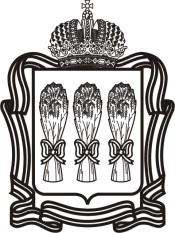 ПРАВИТЕЛЬСТВО ПЕНЗЕНСКОЙ ОБЛАСТИП О С Т А Н О В Л Е Н И Е6 октября 2021 г.№675-пПг.Пензаг.Пензаг.Пензаг.ПензаИсполняющий обязанности Губернатора Пензенской области   С.В. Федотов№           п/пПрофильмедицинской помощиКоличество случаев госпитализации (законченных случаев лечения в стационарных условиях)Количество случаев госпита-лизации 
на одно застрахо-ванное лицо 
в годКоличество койко-дней123451Акушерское дело 
(койки для беременных и рожениц)9 6010,00749353 7662Акушерское дело 
(койки патологии беременности)7 1660,00559340 1303Акушерство и гинекология8 6060,00671756 8004Аллергология и иммунология4430,0003464 4745Гастроэнтерология1 1940,00093212 8956Гематологиядля случаев лекарственной терапии при злокачественных новообразованиях лимфоидной и кроветворной тканей1 3500,00105417 5507Гериатрия1 9670,00153527 5388Дерматовенерология1370,0001071 6859Инфекционные болезни16 1070,012571114 36010Кардиология15 5960,012172168 43711Колопроктология1 5050,00117514 89912Медицинская реабилитация5 6890,00444093 86912.1из них медицинская реабилитация 
для детей в возрасте 0-17 лет1 4220,00111023 46313Неврология17 8770,013953216 31214Нейрохирургия2 4990,00195026 73915Неонатология2 0750,00161925 10816Нефрология1 8500,00144421 27517Онкологиядля случаев лечения пациентов со злокачественными новообразованиями 
(кроме заболеваний лимфоидной и кроветворной тканей)(С00-С80, С97, D00-D09)9 6050,007496103 73418Оториноларингология4 6720,00364635 50719Офтальмология10 9020,00850974 13320Педиатрия10 8760,00848893 53421Пульмонология5 2670,00411159 51722Радиология и радиотерапия1 2040,00094013 00323Ревматология1 9500,00152225 54524Сердечно-сосудистая хирургия(кардиохирургические койки)3 3100,00258332 10724.1коронарная реваскуляризация миокарда с применением ангиопластики 
в сочетании со стентированием 
при ишемической болезни сердцана сумму 296 242 144,24 руб.1 7550,001370X24.2коронарная реваскуляризация миокарда с применением ангиопластики 
в сочетании со стентированиемпри ишемической болезни
на сумму 19 587 777,06 руб.1230,000096X24.3эндоваскулярная хирургическая коррекция нарушений ритма сердцана сумму 36 378 825,63 руб.2450,000191X24.4коронарная реваскуляризация миокарда с применением аортокоронарного шунтирования при ишемической болезни сердцана сумму 737 222,52 руб.20,000002X25Сердечно-сосудистая хирургия(койки сосудистой хирургии)1280,0001001 31826Терапия26 5380,020712268 03427Токсикология1 1050,00086311 16128Торакальная хирургия8030,00062710 68029Травматология и ортопедия7 4250,00579584 41830Урология(детская урология-андрология)6 7450,00526460 03131Хирургия17 6390,013767156 98732Хирургия абдоминальная6 1250,00478054 51333Хирургия (комбустиология)4360,0003405 88734Челюстно-лицевая хирургия, 
стоматология1 6820,00131312 95135Эндокринология2 0950,00163524 30236Итого в рамкахбазовой Программы ОМС212 1690,1655922 021 199Норматив объемов предоставления медицинской помощи в расчете на одно застрахованное по ОМС лицо 
по Программе ОМС-0,1655921,57749№ п/пНаименование профилей коекКоличество случаев леченияКоличество случаев лече-ния на одно застрахован-
ное лицоКоличество пациенто-дней123451Гинекологические5 706 0,00445349 072 2Гинекологические для вспомогательных репродуктивных технологий7560,00059021 168  3Гематологическиедля случаев лекарственной терапии при злокачественных новообразованиях лимфоидной и кроветворной тканей (взрослые)2280,0001781 9614Дерматологические3530,0002763 0365Инфекционные1 2700,00099110 9226Кардиологические, ревматологические2 2320,00174219 1967Реабилитационные3700,0002893 1828Неврологические12 8100,009998110 1669Нейрохирургические40,0000033410Нефрологические, в том числе 
для проведения ЗПТ<**>1 0580,00082630 87011Онкологические, радиологические9 9480,00776485 55311.1из них для случаев лечения пациентов 
со злокачественными новообразованиями(кроме заболеваний лимфоидной и кроветворной тканей)(С00-С80, С97, D00-D09)8 6580,00675774 45912Оториноларингологические2540,0001982 18413Офтальмологические6 2730,00489653 94814Педиатрические соматические2 8620,00223424 61315Койки сосудистой хирургии460,00003639516Терапевтические31 1600,024319267 97717Травматологические, ортопедические1180,0000921 01518Урологические1 1230,0008769 65819Хирургические1 6820,00131314 465ИТОГО78 2530,061074709 415Норматив объемов предоставления медицинской помощи в расчете на одно застрахованное по программе ОМС лицо0,061074х0,553678№ п/пНаименование процедурыКоличество услугКоличество случаев лечения <**>Количество пациенто-дней123451Гемодиализ интермиттирующий высокопоточный11 689 90227 0602Перитонеальный диализ1 459481 4593Перитонеальный диализ 
с использованием автоматизированных технологий2 024702 024Итого:15 1721 02030 543№
п/пНаименование специальностейОбъемы амбулаторной медицинской помощи на 2021 годОбъемы амбулаторной медицинской помощи на 2021 годОбъемы амбулаторной медицинской помощи на 2021 годОбъемы амбулаторной медицинской помощи на 2021 годОбъемы амбулаторной медицинской помощи на 2021 годОбъемы амбулаторной медицинской помощи на 2021 год№
п/пНаименование специальностейвсего, 
в посеще-нияхв том числе:в том числе:в том числе:в том числе:среднее число посещений по заболе-ваниям 
в одном обращении№
п/пНаименование специальностейвсего, 
в посеще-нияхс про-филакти-ческой и иной целями, в посеще-нияхНеотлож-ная медицин-ская помощь, в посеще-нияхпо поводу заболеванияпо поводу заболеваниясреднее число посещений по заболе-ваниям 
в одном обращении№
п/пНаименование специальностейвсего, 
в посеще-нияхс про-филакти-ческой и иной целями, в посеще-нияхНеотлож-ная медицин-ская помощь, в посеще-нияхв обраще-нияхв посеще-нияхсреднее число посещений по заболе-ваниям 
в одном обращении123456781Акушерство и гинекология855 377232 0835 418162 599617 8763,82Аллергология и иммунология32 44210 865-8 29921 5772,63Дерматология174 49555 933-28 229118 5624,24Инфекционные болезни115 70143 28510 89725 63361 5192,45Кардиология и ревматология253 20279 5322 72755 143170 9433,16Неврология402 149156 9365 67382 600239 5402,97Оториноларинго-логия, включая сурдологию <**>353 67299 7797 30360 144246 5904,18Офтальмология381 692143 28417 84858 042220 5603,89Педиатрия <**>1 331 478487 176110 800261 965733 5022,810Детская урология-андрология13 3918 812451 7444 5342,611Терапия, всего,в том числе:3 449 187968 535395 230751 4862 085 4222,711.1Гастроэнтерология93 45028 863-23 92164 5872,711.2Гематология32 01714 464-6 50117 5532,711.3Нефрология <****>, 
в том числе:100 5379 948-12 65990 5892,711.3.1для проведения заместительной почечной терапии <***>68 406--4 44368 406X11.4Пульмонология17 2976 411-4 03210 8862,712Урология106 82330 1367 51426 60569 1732,613Хирургия, всего,в том числе:931 852330 116112 130163 202489 6063,013.1Колопроктология12 4882 999-3 1639 4893,013.2Нейрохирургия12 2984 6664 3951 0793 2373,013.3Травматология и ортопедия299 86080 88176 43147 516142 5483,013.4Сердечно-сосудистая хирургия15 3089 404-1 9685 9043,013.5Онкология195 88887 021-36 289108 8673,014Эндокринология203 12266 819-54 521136 3032,515Гериатрия20 32820 328----16Количество посещений центров здоровья, всего,в том числе:58 65158 651----16.1Посещения впервые обратившихся граждан в отчетном году для проведения комплексного обследования55 32055 320----16.2Посещения обратившихся граждан для динамического наблюдения3 3313 331----17Посещения 
к среднему медицинскому персоналу293 848293 848----18Стоматология, 
в посещениях1 758 73591 44916 305550 3271 650 9813,018.1Стоматология, 
в УЕТ7 386 687384 08668 481-6 934 120-Всего:10 736 1453 177 567691 8902 290 5396 866 688-Норматив объемов предоставления медицинской помощи в расчете на одно застрахованное 
по ОМС лицоХ2,48000,5401,7877ХХ19.Комплексные посещения для проведения профилактических медицинских осмотров333 132333 132--Комплексные посещения для проведения профилактических медицинских осмотров в расчете на одно застрахованное 
по ОМС лицо0,26000,2600--20.Комплексные посещения для проведения диспансеризации243 443243 443--Комплексные посещения для проведения диспансеризации 
в расчете на одно застрахованное 
по ОМС лицо0,19000,1900----ИТОГО:11 312 7203 754 142691 8902 290 5396 866 688№ 
п/пНаименование специальностейОбъемы амбулаторной медицинской помощи на 2021 годОбъемы амбулаторной медицинской помощи на 2021 годОбъемы амбулаторной медицинской помощи на 2021 годОбъемы амбулаторной медицинской помощи на 2021 годОбъемы амбулаторной медицинской помощи на 2021 год№ 
п/пНаименование специальностейвсего,в посеще-нияхв том числе:в том числе:в том числе:в том числе:№ 
п/пНаименование специальностейвсего,в посеще-нияхс профилак-тической и иной целями, 
в посеще-нияхнеотложная медицин-ская помощь, 
в посеще-нияхпо поводу заболеванияпо поводу заболевания№ 
п/пНаименование специальностейвсего,в посеще-нияхс профилак-тической и иной целями, 
в посеще-нияхнеотложная медицин-ская помощь, 
в посеще-нияхв обраще-нияхв посеще-ниях12345671Акушерство и гинекология0,66750,18110,00420,12690,48222Аллергология и иммунология0,02530,0085-0,00650,01683Дерматология0,13620,0437-0,02200,09254Инфекционные болезни0,09030,03380,00850,02000,04805Кардиология и ревматология0,19760,06210,00210,04300,13346Неврология0,31390,12250,00440,06450,18707Оториноларингология, включая сурдологию <**>0,27610,07790,00570,04690,19258Офтальмология0,29790,11180,01390,04530,17229Педиатрия <**>1,03920,38020,08650,20450,572510Детская урология-андрология0,01050,00690,00010,00140,003511Терапия, всего,в том числе:2,69200,75590,30840,58651,627611.1Гастроэнтерология0,07290,0225-0,01870,050411.2Гематология0,02500,0113-0,00510,013711.3Нефрология, в том числе:0,07850,0078-0,00990,070711.3.1для проведения заместительной 
почечной терапии0,0534--0,00350,053411.4Пульмонология0,01350,0050-0,00310,008512Урология0,08340,02350,00590,02080,054013Хирургия, всего, 
в том числе:0,72720,25760,08750,12740,382113.1Колопроктология0,00970,0023-0,00250,007413.2Нейрохирургия0,00950,00360,00340,00080,002513.3Травматология и 
ортопедия0,23410,06310,05970,03710,111313.4Сердечно-сосудистая хирургия0,01190,0073-0,00150,004613.5Онкология0,15290,0679-0,02830,085014Эндокринология0,15850,0521-0,04250,106415Гериатрия0,01590,0159--16Количество посещений центров здоровья, всего, 
в том числе:0,04580,0458---16.1Посещения впервые обратившихся граждан 
в отчетном году для проведения комплексного обследования0,04320,0432---16.2Посещения
 обратившихся 
граждан для 
динамического 
наблюдения0,00260,0026---17Посещения к среднему 
медицинскому персоналу0,22930,2293---18Стоматология, 
в посещениях1,37260,07140,01270,42951,288518.1Стоматология, в УЕТ5,76510,29980,0534-5,4119Всего:8,37922,48000,54001,78775,359219Комплексные посещения для проведения профилактических медицинских осмотров0,26000,2600---20Комплексные посещения для проведения диспансеризации0,19000,1900---ИТОГО:8,82922,93000,54001,78775,3592№ п/пНаименование процедурыКоличество услугКоличество обращений по поводу заболевания <**>Количество посещений123451Гемодиализ интермиттирующий высокопоточный49 802 3 831 49 8022Перитонеальный диализ18 60461218 604Итого:68 406 4 443 68 406 № п/пНаименование простых медицинских услуг по профилямКоличество простых медицинских услуг1231Регистрация электрической активности проводящей системы сердца3 646 № п/пНаименование 
диагностических (лабораторных) исследованийКоличество диагности-ческих исследо-ванийКоличество диагности-ческих исследо-ваний на одно застрахованное лицо12341Компьютерная томография,в том числе:45 2280,035301.1.Компьютерная томография органов и систем 
без внутривенного контрастирования35 246х1.2Компьютерная томография органов и систем 
с внутривенным контрастированием7 465х1.3Компьютерная томография грудной полости 
с внутривенным болюсным контрастированием, мультипланарной и трехмерной реконструкцией1 705х1.4Компьютерная томография брюшной полости 
с внутривенным болюсным контрастированием, мультипланарной и трехмерной реконструкцией812х2Магнитно-резонансная томография,в том числе:19 0500,014872.1Магнитно-резонансная томография 
без внутривенного контрастирования5 453х2.2Магнитно-резонансная томография
с внутривенным контрастированием13 597х3Ультразвуковое исследование 
сердечно-сосудистой системы99 4610,077634Эндоскопические диагностические исследования,в том числе:45 0060,035134.1.Колоноскопия3 749х5Патологоанатомические исследования биопсийного (операционного) материала с целью выявления онкологических заболеваний и подбора противоопухолевой лекарственной терапии8 9970,007026Молекулярно-генетические исследования с целью диагностирования онкологических заболеваний1 5170,0011847Тестирование на выявление новой коронавирусной инфекции (COVID-19)289 5650,22600Итого диагностических (лабораторных) исследований508 824ХПозитронно-эмиссионная томография, совмещенная с компьютерной томографией 
(ПЭТ-КТ)1 012хКоронарография3 617хВсего диагностических (лабораторных) исследований513 453ХПрофиль медицинской помощиНормативное число дней использования койки в годуСредняя длительность пребывания одного больного в стационаре (дней)123Акушерское дело 
(койки для беременных и рожениц)2515,6Акушерское дело (койки патологии беременности)3255,6Акушерство и гинекология3176,6Аллергология и иммунология33510,1Гастроэнтерология33510,8Гематология33813,0Гериатрия33214,0Дерматовенерология 
(дерматологические койки)33412,3Инфекционные болезни2737,1Кардиология33610,8Колопроктология3359,9Медицинская реабилитация33616,5Неврология33612,1Нейрохирургия33110,7Неонатология33712,1Нефрология33311,5Онкология, радиология и радиотерапия33710,8Оториноларингология3217,6Офтальмология3276,8Педиатрия3268,6Пульмонология33511,3Ревматология33813,1Сердечно-сосудистая хирургия (кардиохирургические койки)3359,7Сердечно-сосудистая хирургия 
(койки сосудистой хирургии)33510,3Терапия33210,1Токсикология31010,1Травматология и ортопедия (травматологические койки)33211,1Травматология и ортопедия (ортопедические койки)33911,1Урология (в т.ч. детская урология-андрология)3298,9Хирургия (комбустиология)33713,5Торакальная хирургия33913,3Хирургия (в т.ч. абдоминальная хирургия)3278,9Челюстно-лицевая хирургия, стоматология3257,7Эндокринология33611,6Дневной стационар (за исключением профиля "нефрология" при применении заместительной почечной терапии и профиля "акушерство и гинекология" 
при применении вспомогательных репродуктивных технологий)3008,6Дневной стационар (заместительная почечная терапия методом перитонеального диализа и методом перитонеального диализа 
с использованием 
автоматизированных технологий)30030,4Дневной стационар (заместительная почечная терапия методом гемодиализа интермиттирующего высокопоточного)30013 процедур в течение 30 днейВиды и условия оказания медицинской помощи№ строкиЕдиницаизмеренияОбъем медицинской помощи, норматив объемов предоставления медицинской помощи в расчете 
на одно застрахованное 
лицо <**>Стоимость 
единицы объема медицинской помощи (норматив финансовых затрат на единицу объема предоставления медицинской помощи)Подушевые нормативы финанси-рования Программы ОМС,рублейСтоимость Программы ОМС,тыс. рублей111234567Медицинская помощь в рамках территориальной программы ОМС:Медицинская помощь в рамках территориальной программы ОМС:Медицинская помощь в рамках территориальной программы ОМС:1Хх13 089,5416 771 327,7- скорая медицинская помощь(сумма строк 10 + 15)- скорая медицинская помощь(сумма строк 10 + 15)- скорая медицинская помощь(сумма строк 10 + 15)2вызов0,2902 732,39792,391 015 274,2- медицинская помощь 
в амбулаторных условияхСумма строк11+ 163посещение с профилактической и иными целями, в том числе2,930575,601 686,602 161 006,1- медицинская помощь 
в амбулаторных условияхСумма строк11.1+ 16.13.1комплексное посещение для проведения профилактических медицинских осмотров0,2601 909,78496,54636 208,8- медицинская помощь 
в амбулаторных условияхСумма строк11.2 + 16.23.2.комплексное посещение для проведения диспансеризации 0,1902 195,36417,12534 445,0- медицинская помощь 
в амбулаторных условияхСумма строк11.3 + 16.33.3 посещение с иными целями2,480311,67772,94990 352,3- медицинская помощь 
в амбулаторных условияхСумма строк16.43.4.посещение по паллиативной медицинской помощи, включая <***>-ххх- медицинская помощь 
в амбулаторных условияхСумма строк16.4.13.4.1посещение по паллиативной медицинской помощи без учета посещения на дому патронажными бригадами <***>----- медицинская помощь 
в амбулаторных условияхСумма строк16.4.23.4.2посещение на дому выездными патронажными бригадами <***>----- медицинская помощь 
в амбулаторных условияхСумма строк11.4 +16.53.5посещение по неотложной медицинской помощи0,540676,20365,15467 856,0- медицинская помощь 
в амбулаторных условияхСумма строк11.5 +16.63.6обращение1,78771 548,172 767,673 546 156,4- медицинская помощь 
в амбулаторных условияхСумма строк11.5.1 +16.6.13.6.1компьютерная томография0,035302 579,6091,06116 671,2- медицинская помощь 
в амбулаторных условияхСумма строк11.5.2 +16.6.23.6.2магнитно-резонансная томография0,014874 318,2264,2182 274,1- медицинская помощь 
в амбулаторных условияхСумма строк11.5.3 +16.6.33.6.3ультразвуковое исследование сердечно-сосудистой системы0,07763686,3753,2868 266,8- медицинская помощь 
в амбулаторных условияхСумма строк11.5.4 +16.6.43.6.4эндоскопическое диагностическое0,03513943,6633,1542 470,0- медицинская помощь 
в амбулаторных условияхСумма строк11.5.5 +16.6.53.6.5молекулярно-генетическое исследование с целью диагностирования онкологических заболеваний0,0011849 949,0611,7715 092,7- медицинская помощь 
в амбулаторных условияхСумма строк11.5.6 +16.6.63.6.6патологоанатомические исследования биопсийного (операционного) материала с целью выявления онкологических заболеваний и подбора противоопухолевой 
лекарственной терапии0,007022 134,6414,9919 205,6- медицинская помощь 
в амбулаторных условияхСумма строк11.5.7 +16.6.73.6.7тестирование на выявление новой коронавирусной инфекции (СОVID-19)0,22600588,09132,91170 290,3- специализированная медицинская помощь 
в стационарных условиях (сумма строк 12 + 17),в том числе:- специализированная медицинская помощь 
в стационарных условиях (сумма строк 12 + 17),в том числе:- специализированная медицинская помощь 
в стационарных условиях (сумма строк 12 + 17),в том числе:4случай госпитализации0,16559236 339,116 017,477 710 032,6медицинская помощь по профилю "онкология" (сумма строк 12.1 + 17.1)медицинская помощь по профилю "онкология" (сумма строк 12.1 + 17.1)медицинская помощь по профилю "онкология" (сумма строк 12.1 + 17.1)4.1случай госпитализации0,00949110 526,511 048,901 343 891,8медицинская реабилитация в стационарных условиях  (сумма строк 12.2 + 17.2)медицинская реабилитация в стационарных условиях  (сумма строк 12.2 + 17.2)медицинская реабилитация в стационарных условиях  (сумма строк 12.2 + 17.2)4.2случай госпитализации0,0044436 810,99163,44209 417,7высокотехнологичная медицинская помощь (сумма строк 12.3 + 17.3)высокотехнологичная медицинская помощь (сумма строк 12.3 + 17.3)высокотехнологичная медицинская помощь (сумма строк 12.3 + 17.3)4.3случай госпитализации0,00496153 094,76759,35972 936,7- медицинская помощь в условиях дневного стационара (сумма строк 13 + 18)- медицинская помощь в условиях дневного стационара (сумма строк 13 + 18)- медицинская помощь в условиях дневного стационара (сумма строк 13 + 18)5случай лечения0,06107422 296,691 361,751 744 782,9медицинская помощь по профилю "онкология" (сумма строк 13.1 + 18.1)медицинская помощь по профилю "онкология" (сумма строк 13.1 + 18.1)медицинская помощь по профилю "онкология" (сумма строк 13.1 + 18.1)5.1.случай лечения0,00693585 294,01591,54757 922,6при экстракорпоральном оплодотворении(сумма строк 13.2 + 18.2)при экстракорпоральном оплодотворении(сумма строк 13.2 + 18.2)при экстракорпоральном оплодотворении(сумма строк 13.2 + 18.2)5.2.случай лечения0,0005995 868,4756,5672 472,1- паллиативная медицинская помощь(равно строке 19) <*>- паллиативная медицинская помощь(равно строке 19) <*>- паллиативная медицинская помощь(равно строке 19) <*>6койко-день----- расходы на ведение дела СМО- расходы на ведение дела СМО- расходы на ведение дела СМО7Хх98,51126 219,5- иные расходы (равно строке 20)- иные расходы (равно строке 20)- иные расходы (равно строке 20)8Хх--Из строки 1:1. Медицинская помощь, предоставляемая 
в рамках базовой программы ОМС застрахованным лицамИз строки 1:1. Медицинская помощь, предоставляемая 
в рамках базовой программы ОМС застрахованным лицамИз строки 1:1. Медицинская помощь, предоставляемая 
в рамках базовой программы ОМС застрахованным лицам9Хх12 991,0316 645 108,2- скорая медицинская помощь, в том числе:- скорая медицинская помощь, в том числе:- скорая медицинская помощь, в том числе:10вызов0,2902 732,39792,391 015 274,2- медицинская помощь в амбулаторных условиях- медицинская помощь в амбулаторных условиях- медицинская помощь в амбулаторных условиях11посещение с профилактической и иными целями, в том числе2,930575,601 686,602 161 006,1- медицинская помощь в амбулаторных условиях- медицинская помощь в амбулаторных условиях- медицинская помощь в амбулаторных условиях11.1комплексное посещение для проведения профилактических медицинских осмотров0,2601 909,78496,54636 208,8- медицинская помощь в амбулаторных условиях- медицинская помощь в амбулаторных условиях- медицинская помощь в амбулаторных условиях11.2комплексное посещение для проведения диспансеризации 0,1902 195,36417,12534 445,0- медицинская помощь в амбулаторных условиях- медицинская помощь в амбулаторных условиях- медицинская помощь в амбулаторных условиях11.3посещение с иными целями2,480311,67772,94990 352,3- медицинская помощь в амбулаторных условиях- медицинская помощь в амбулаторных условиях- медицинская помощь в амбулаторных условиях11.4посещение по неотложной медицинской помощи0,540676,20365,15467 856,0- медицинская помощь в амбулаторных условиях- медицинская помощь в амбулаторных условиях- медицинская помощь в амбулаторных условиях11.5обращение1,78771 548,172 767,673 546 156,4- медицинская помощь в амбулаторных условиях- медицинская помощь в амбулаторных условиях- медицинская помощь в амбулаторных условиях11.5.1компьютерная томография0,035302 579,6091,06116 671,2- медицинская помощь в амбулаторных условиях- медицинская помощь в амбулаторных условиях- медицинская помощь в амбулаторных условиях11.5.2магнитно-резонансная томография0,014874 318,2264,2182 274,1- медицинская помощь в амбулаторных условиях- медицинская помощь в амбулаторных условиях- медицинская помощь в амбулаторных условиях11.5.3ультразвуковое исследование сердечно-сосудистой системы0,07763686,3753,2868 266,8- медицинская помощь в амбулаторных условиях- медицинская помощь в амбулаторных условиях- медицинская помощь в амбулаторных условиях11.5.4эндоскопическое диагностическое0,03513943,6633,1542 470,0- медицинская помощь в амбулаторных условиях- медицинская помощь в амбулаторных условиях- медицинская помощь в амбулаторных условиях11.5.5молекулярно-генетическое исследование с целью диагностирования 
онкологических 
заболеваний0,0011849 949,0611,7715 092,7- медицинская помощь в амбулаторных условиях- медицинская помощь в амбулаторных условиях- медицинская помощь в амбулаторных условиях11.5.6патологоанатомические исследования биопсийного (операционного) материала 
с целью выявления 
онкологических заболеваний и подбора противоопухолевой лекарственной терапии0,007022 134,6414,9919 205,6- медицинская помощь в амбулаторных условиях- медицинская помощь в амбулаторных условиях- медицинская помощь в амбулаторных условиях11.5.7тестирование на выявление 
новой коронавирусной инфекции (СОVID-19)0,22600588,09132,91170 290,3- специализированная медицинская помощь в стационарных условиях, в том числе:- специализированная медицинская помощь в стационарных условиях, в том числе:- специализированная медицинская помощь в стационарных условиях, в том числе:12случай госпитализации0,16559236 339,116 017,477 710 032,6медицинская помощь по профилю "онкология"медицинская помощь по профилю "онкология"медицинская помощь по профилю "онкология"12.1случай госпитализации0,00949110 526,511 048,901 343 891,8медицинская реабилитация в стационарных условияхмедицинская реабилитация в стационарных условияхмедицинская реабилитация в стационарных условиях12.2случай госпитализации0,0044436 810,99163,44209 417,7высокотехнологичная медицинская помощьвысокотехнологичная медицинская помощьвысокотехнологичная медицинская помощь12.3случай госпитализации0,00496153 094,76759,35972 936,7- медицинская помощь в условияхдневного стационара- медицинская помощь в условияхдневного стационара- медицинская помощь в условияхдневного стационара13случай лечения0,06107422 296,691 361,751 744 782,9медицинская помощь по профилю "онкология"медицинская помощь по профилю "онкология"медицинская помощь по профилю "онкология"13.1.случай лечения0,00693585 294,01591,54757 922,6при экстракорпоральном оплодотворениипри экстракорпоральном оплодотворениипри экстракорпоральном оплодотворении13.2.случай лечения0,0005995 868,4756,5672 472,12. Медицинская помощь по видам и заболеваниям сверх базовой программы:2. Медицинская помощь по видам и заболеваниям сверх базовой программы:2. Медицинская помощь по видам и заболеваниям сверх базовой программы:14хх--- скорая медицинская помощь- скорая медицинская помощь- скорая медицинская помощь15вызов----- медицинская помощь в амбулаторных условиях- медицинская помощь в амбулаторных условиях- медицинская помощь в амбулаторных условиях16посещение с профилактической и иными целями, в том числе----- медицинская помощь в амбулаторных условиях- медицинская помощь в амбулаторных условиях- медицинская помощь в амбулаторных условиях16.1комплексное посещение для проведения профилактических медицинских осмотров----- медицинская помощь в амбулаторных условиях- медицинская помощь в амбулаторных условиях- медицинская помощь в амбулаторных условиях16.2комплексное посещение для проведения диспансеризации -ххх- медицинская помощь в амбулаторных условиях- медицинская помощь в амбулаторных условиях- медицинская помощь в амбулаторных условиях16.3 посещение с иными целями----- медицинская помощь в амбулаторных условиях- медицинская помощь в амбулаторных условиях- медицинская помощь в амбулаторных условиях16.4посещение по паллиативной медицинской помощи, включая <***>----- медицинская помощь в амбулаторных условиях- медицинская помощь в амбулаторных условиях- медицинская помощь в амбулаторных условиях16.4.1посещение по паллиативной медицинской помощи без учета посещения на дому патронажными бригадами <***>-ххх- медицинская помощь в амбулаторных условиях- медицинская помощь в амбулаторных условиях- медицинская помощь в амбулаторных условиях16.4.2 посещение на дому выездными патронажными бригадами <***>----- медицинская помощь в амбулаторных условиях- медицинская помощь в амбулаторных условиях- медицинская помощь в амбулаторных условиях16.5посещение по неотложной медицинской помощи----- медицинская помощь в амбулаторных условиях- медицинская помощь в амбулаторных условиях- медицинская помощь в амбулаторных условиях16.6обращение----- медицинская помощь в амбулаторных условиях- медицинская помощь в амбулаторных условиях- медицинская помощь в амбулаторных условиях16.6.1компьютерная томография----- медицинская помощь в амбулаторных условиях- медицинская помощь в амбулаторных условиях- медицинская помощь в амбулаторных условиях16.6.2магнитно-резонансная 
томография----- медицинская помощь в амбулаторных условиях- медицинская помощь в амбулаторных условиях- медицинская помощь в амбулаторных условиях16.6.3ультразвуковое исследование сердечно-сосудистой 
системы----- медицинская помощь в амбулаторных условиях- медицинская помощь в амбулаторных условиях- медицинская помощь в амбулаторных условиях16.6.4эндоскопическое 
диагностическое----- медицинская помощь в амбулаторных условиях- медицинская помощь в амбулаторных условиях- медицинская помощь в амбулаторных условиях16.6.5молекулярно-генетическое исследование с целью диагностирования 
онкологических заболеваний----- медицинская помощь в амбулаторных условиях- медицинская помощь в амбулаторных условиях- медицинская помощь в амбулаторных условиях16.6.6патологоанатомические исследования биопсийного (операционного) материала 
с целью выявления 
онкологических заболеваний и подбора противоопухолевой 
лекарственной терапии----- медицинская помощь в амбулаторных условиях- медицинская помощь в амбулаторных условиях- медицинская помощь в амбулаторных условиях16.6.7тестирование на выявление новой коронавирусной инфекции (СОVID-19)----- специализированная медицинская 
помощь в стационарных условиях, 
в том числе:- специализированная медицинская 
помощь в стационарных условиях, 
в том числе:- специализированная медицинская 
помощь в стационарных условиях, 
в том числе:17случай госпитализации----медицинская помощь по профилю 
"онкология"медицинская помощь по профилю 
"онкология"медицинская помощь по профилю 
"онкология"17.1случай госпитализации----медицинская реабилитация 
в стационарных условияхмедицинская реабилитация 
в стационарных условияхмедицинская реабилитация 
в стационарных условиях17.2случай госпитализации----высокотехнологичная медицинская 
помощьвысокотехнологичная медицинская 
помощьвысокотехнологичная медицинская 
помощь17.3случай госпитализации----- медицинская помощь в условиях 
дневного стационара- медицинская помощь в условиях 
дневного стационара- медицинская помощь в условиях 
дневного стационара18случай лечения----медицинская помощь по профилю "онкология"медицинская помощь по профилю "онкология"медицинская помощь по профилю "онкология"18.1.случай лечения----при экстракорпоральном оплодотворениипри экстракорпоральном оплодотворениипри экстракорпоральном оплодотворении18.2.случай лечения----- паллиативная медицинская помощь- паллиативная медицинская помощь- паллиативная медицинская помощь19койко-день----- иные расходы- иные расходы- иные расходы20Хх--Виды и условия оказания медицинской помощи№ строкиЕдиница измеренияОбъем медицин-ской помощи в расчете 
на одного жителя (норматив объемов предо-ставления медицин-ской помощи 
в расчетена одно застрахо-ванное лицо <****>Стоимость единицы объема медицин-ской помощи (норматив финансо-вых затрат на единицу объема предо-ставления медицин-ской помощи)Подушевые нормативы финансирования территориальной программыПодушевые нормативы финансирования территориальной программыСтоимость территориальной программы по источникам ее финансового обеспеченияСтоимость территориальной программы по источникам ее финансового обеспеченияСтоимость территориальной программы по источникам ее финансового обеспеченияВиды и условия оказания медицинской помощи№ строкиЕдиница измеренияОбъем медицин-ской помощи в расчете 
на одного жителя (норматив объемов предо-ставления медицин-ской помощи 
в расчетена одно застрахо-ванное лицо <****>Стоимость единицы объема медицин-ской помощи (норматив финансо-вых затрат на единицу объема предо-ставления медицин-ской помощи)рублейрублейтыс. рублейтыс. рублейв % 
к итогуВиды и условия оказания медицинской помощи№ строкиЕдиница измеренияОбъем медицин-ской помощи в расчете 
на одного жителя (норматив объемов предо-ставления медицин-ской помощи 
в расчетена одно застрахо-ванное лицо <****>Стоимость единицы объема медицин-ской помощи (норматив финансо-вых затрат на единицу объема предо-ставления медицин-ской помощи)за счет средств бюджета субъекта РФза счет средств ОМСза счет средств бюджета субъекта РФсредства ОМСв % 
к итогуААА123456789I. Медицинская помощь, предоставляемая за счет консолидированного бюджета субъекта Российской Федерации, в том числе <*>:I. Медицинская помощь, предоставляемая за счет консолидированного бюджета субъекта Российской Федерации, в том числе <*>:I. Медицинская помощь, предоставляемая за счет консолидированного бюджета субъекта Российской Федерации, в том числе <*>:01XX3 408,59X4 450 123,3X20,61. скорая, в том числе скорая специализированная, медицинская помощь, 
не включенная в территориальную программу ОМС, в том числе:1. скорая, в том числе скорая специализированная, медицинская помощь, 
не включенная в территориальную программу ОМС, в том числе:1. скорая, в том числе скорая специализированная, медицинская помощь, 
не включенная в территориальную программу ОМС, в том числе:02вызов0,0278 311,48224,41X292 982,9XXне идентифицированным и 
не застрахованным в системе ОМС лицамне идентифицированным и 
не застрахованным в системе ОМС лицамне идентифицированным и 
не застрахованным в системе ОМС лицам03вызов0,0242 762,9266,31X86 574,1скорая медицинская помощь 
при санитарно-авиационной эвакуациискорая медицинская помощь 
при санитарно-авиационной эвакуациискорая медицинская помощь 
при санитарно-авиационной эвакуации04вызов0,0000296 578,200,19X256,52. медицинская помощь 
в амбулаторных условиях,
в том числе2. медицинская помощь 
в амбулаторных условиях,
в том числе2. медицинская помощь 
в амбулаторных условиях,
в том числе05посещение 
с профилакти-ческими и иными целями, 
в том числе0,66448,89296,27386 793,8XX2. медицинская помощь 
в амбулаторных условиях,
в том числе2. медицинская помощь 
в амбулаторных условиях,
в том числе2. медицинская помощь 
в амбулаторных условиях,
в том числе06посещение 
по паллиативной медицинской помощи, включая 0,026XXXXXX2. медицинская помощь 
в амбулаторных условиях,
в том числе2. медицинская помощь 
в амбулаторных условиях,
в том числе2. медицинская помощь 
в амбулаторных условиях,
в том числе07посещение 
по паллиативной медицинской помощи без учета посещения 
на дому патронажными бригадами 0,0198426,208,44X11 017,70XX2. медицинская помощь 
в амбулаторных условиях,
в том числе2. медицинская помощь 
в амбулаторных условиях,
в том числе2. медицинская помощь 
в амбулаторных условиях,
в том числе08посещения на дому выездными патронажными бригадами 0,00622 131,2013,21X17 249,9XX2. медицинская помощь 
в амбулаторных условиях,
в том числе2. медицинская помощь 
в амбулаторных условиях,
в том числе2. медицинская помощь 
в амбулаторных условиях,
в том числе09обращение0,131 374,92178,74X233 356,1XXне идентифицированным и 
не застрахованным в системе ОМС лицамне идентифицированным и 
не застрахованным в системе ОМС лицамне идентифицированным и 
не застрахованным в системе ОМС лицам10посещение с профилактичес-кой и иными целями0,00048312,500,15X195,40XXне идентифицированным и 
не застрахованным в системе ОМС лицамне идентифицированным и 
не застрахованным в системе ОМС лицамне идентифицированным и 
не застрахованным в системе ОМС лицам11обращение---X-XX3. специализированная медицинская помощь 
в стационарных условиях,в том числе3. специализированная медицинская помощь 
в стационарных условиях,в том числе3. специализированная медицинская помощь 
в стационарных условиях,в том числе12случай госпитализации0,013169 502,29910,48X1 188 691,4XXне идентифицированным и 
не застрахованным в системе ОМС лицамне идентифицированным и 
не застрахованным в системе ОМС лицамне идентифицированным и 
не застрахованным в системе ОМС лицам13случай госпитализации0,00003337 272,731,23X1 608,3XX4. медицинская помощь 
в условиях дневного стационара, 
в том числе4. медицинская помощь 
в условиях дневного стационара, 
в том числе4. медицинская помощь 
в условиях дневного стационара, 
в том числе14случай лечения0,003612 191,6743,89X57 301,9XXне идентифицированным и 
не застрахованным в системе ОМС лицамне идентифицированным и 
не застрахованным в системе ОМС лицамне идентифицированным и 
не застрахованным в системе ОМС лицам15случай лечения---X-XX5. паллиативная медицинская помощь в стационарных условиях5. паллиативная медицинская помощь в стационарных условиях5. паллиативная медицинская помощь в стационарных условиях16койко-день0,0832 349,64195,02X254 617,4XX6. иные государственные и муниципальные услуги (работы)6. иные государственные и муниципальные услуги (работы)6. иные государственные и муниципальные услуги (работы)17-XX1 559,78X2 036 379,8XX7. высокотехнологичная меди-цинская помощь, оказываемая 
в медицинских организациях субъекта Российской Федерации7. высокотехнологичная меди-цинская помощь, оказываемая 
в медицинских организациях субъекта Российской Федерации7. высокотехнологичная меди-цинская помощь, оказываемая 
в медицинских организациях субъекта Российской Федерации18-XX206,39X269 499,2XXII. Средства консолидированного бюджета субъекта Российской Федерации на приобретение медицинского оборудования 
для медицинских организаций, работающих в системе ОМС <**>II. Средства консолидированного бюджета субъекта Российской Федерации на приобретение медицинского оборудования 
для медицинских организаций, работающих в системе ОМС <**>II. Средства консолидированного бюджета субъекта Российской Федерации на приобретение медицинского оборудования 
для медицинских организаций, работающих в системе ОМС <**>19-XX317,71X414 796,1X1,9III. Медицинская помощь в рамках территориальной программы ОМС:III. Медицинская помощь в рамках территориальной программы ОМС:III. Медицинская помощь в рамках территориальной программы ОМС:20ххх13 089,54х16 771 327,777,5- скорая медицинская помощь(сумма строк 29 +34+41)- скорая медицинская помощь(сумма строк 29 +34+41)- скорая медицинская помощь(сумма строк 29 +34+41)21вызов0,2902 732,39х792,39х1 015 274,2х- медицинская помощь в амбулаторных условияхСумма строк30 + 35+4222посещение с профилакти-ческой и иными целями, 
в том числе2,930575,60х1 686,60х2 161 006,1х- медицинская помощь в амбулаторных условияхСумма строк30.1 + 35.1+ 42.122.1комплексное посещение для проведения профилакти-ческих медицинских осмотров0,2601 909,78х496,54х636 208,8х- медицинская помощь в амбулаторных условияхСумма строк30.2 + 35.2+ 42.222.2комплексное посещение для проведения диспансеризации 0,1902 195,36х417,12х534 445,0х- медицинская помощь в амбулаторных условияхСумма строк30.3 + 35.3+ 42.322.3посещение с иными целями2,480311,67х772,94х990 352,3х- медицинская помощь в амбулаторных условияхСумма строк35.422.4посещение 
по паллиативной медицинской помощи, включая <***>-хххххх- медицинская помощь в амбулаторных условияхСумма строк35.4.122.4.1посещение по паллиативной медицинской помощи без учета посещения на дому патронажными бригадами <***>--х-х-х- медицинская помощь в амбулаторных условияхСумма строк35.4.222.4.2посещение на дому выездными патронажными бригадами <***>--х-х-х- медицинская помощь в амбулаторных условияхСумма строк30.4 + 35.5+ 42.422.5посещение по неотложной медицинской помощи0,540676,20х365,15х467 856,0х- медицинская помощь в амбулаторных условияхСумма строк30.5 + 35.6+ 42.522.6обращение1,78771 548,17х2 767,67х3 546 156,4х- медицинская помощь в амбулаторных условияхСумма строк30.5.1 + 35.6.1+42.5.122.6.1компьютерная томография0,035302 579,60х91,06х116 671,2х- медицинская помощь в амбулаторных условияхСумма строк30.5.2 + 35.6.2+ 42.5.222.6.2магнитно-резонансная томография0,014874 318,22х64,21х82 274,1х- медицинская помощь в амбулаторных условияхСумма строк30.5.3 + 35.6.3+ 42.5.322.6.3ультразвуковое исследование сердечно-сосудистой системы0,07763686,37х53,28х68 266,8х- медицинская помощь в амбулаторных условияхСумма строк30.5.4 + 35.6.4+ 42.5.422.6.4эндоскопическое диагностическое 0,03513943,66х33,15х42 470,0х- медицинская помощь в амбулаторных условияхСумма строк30.5.5 + 35.6.5 + 42.5.522.6.5молекулярно-генетическое исследование 
с целью диагностирования онкологических заболеваний0,0011849 949,06х11,77х15 092,7х- медицинская помощь в амбулаторных условияхСумма строк30.5.6 + 35.6.6 + 42.5.622.6.6патологоанатоми-ческие исследования биопсийного (операционного) материала с целью выявления онкологических заболеваний и подбора противоопухоле-вой лекарствен-ной терапии0,007022 134,64х14,99х19 205,6х- медицинская помощь в амбулаторных условияхСумма строк30.5.7 + 35.6.7 + 42.5.722.6.7тестирование на выявление новой коронавирусной инфекции (СОVID-19)0,22600588,09х132,91х170 290,3х- специализированная медицинская помощь 
в стационарных условиях(сумма строк 31 + 36 + 43), 
в том числе:- специализированная медицинская помощь 
в стационарных условиях(сумма строк 31 + 36 + 43), 
в том числе:- специализированная медицинская помощь 
в стационарных условиях(сумма строк 31 + 36 + 43), 
в том числе:23случай госпитализации0,16559236 339,11х6 017,47х7 710 032,6хмедицинская помощь по профилю "онкология" 
(сумма строк 31.1 + 36.1+43.1)медицинская помощь по профилю "онкология" 
(сумма строк 31.1 + 36.1+43.1)медицинская помощь по профилю "онкология" 
(сумма строк 31.1 + 36.1+43.1)23.1случай госпитализации0,00949110 526,51х1 048,90х1 343 891,8хмедицинская реабилитация 
в стационарных условиях(сумма строк 31.2 + 36.2+43.2)медицинская реабилитация 
в стационарных условиях(сумма строк 31.2 + 36.2+43.2)медицинская реабилитация 
в стационарных условиях(сумма строк 31.2 + 36.2+43.2)23.2случай госпитализации0,0044436 810,99х163,44х209 417,7хвысокотехнологичная медицинская помощь 
(сумма строк 31.3 + 36.3+43.3)высокотехнологичная медицинская помощь 
(сумма строк 31.3 + 36.3+43.3)высокотехнологичная медицинская помощь 
(сумма строк 31.3 + 36.3+43.3)23.3случай госпитализации0,00496153 094,76х759,35х972 936,7х- медицинская помощь 
в условиях дневного стационара(сумма строк 32 + 37 + 44), 
в том числе:- медицинская помощь 
в условиях дневного стационара(сумма строк 32 + 37 + 44), 
в том числе:- медицинская помощь 
в условиях дневного стационара(сумма строк 32 + 37 + 44), 
в том числе:24случай лечения0,06107422 296,69х1 361,75х1 744 782,9хмедицинская помощь по профилю "онкология" 
(сумма строк 32.1 + 37.1+ 44.1)медицинская помощь по профилю "онкология" 
(сумма строк 32.1 + 37.1+ 44.1)медицинская помощь по профилю "онкология" 
(сумма строк 32.1 + 37.1+ 44.1)24.1случай лечения0,00693585 294,01х591,54х757 922,6хпри экстракорпоральном оплодотворении(сумма строк 32.2 + 37.2+ 44.2)при экстракорпоральном оплодотворении(сумма строк 32.2 + 37.2+ 44.2)при экстракорпоральном оплодотворении(сумма строк 32.2 + 37.2+ 44.2)24.2случай0,0005995 868,47х56,56х72 472,1х- паллиативная медицинская помощь <***> (равно строке 38)- паллиативная медицинская помощь <***> (равно строке 38)- паллиативная медицинская помощь <***> (равно строке 38)25койко-день--х-х-х- расходы на ведение дела СМО- расходы на ведение дела СМО- расходы на ведение дела СМО26ххх98,51х126 219,5х- иные расходы 
(равно строке 39)- иные расходы 
(равно строке 39)- иные расходы 
(равно строке 39)27ххх-х-хИз строки 20:1. Медицинская помощь, предоставляемая в рамках
базовой программы ОМС застрахованным лицам:Из строки 20:1. Медицинская помощь, предоставляемая в рамках
базовой программы ОМС застрахованным лицам:Из строки 20:1. Медицинская помощь, предоставляемая в рамках
базовой программы ОМС застрахованным лицам:28ххх12 991,03х16 645 108,276,9- скорая медицинская помощь- скорая медицинская помощь- скорая медицинская помощь29вызов0,2902 732,39х792,39х1 015 274,2х- медицинская помощь 
в амбулаторных условиях- медицинская помощь 
в амбулаторных условиях- медицинская помощь 
в амбулаторных условиях30посещение с профилактичес-кой и иными целями, 
в том числе2,930575,60х1 686,60х2 161 006,1х- медицинская помощь 
в амбулаторных условиях- медицинская помощь 
в амбулаторных условиях- медицинская помощь 
в амбулаторных условиях30.1комплексное посещение для проведения профилактичес-ких медицинских осмотров0,2601 909,78х496,54х636 208,8х- медицинская помощь 
в амбулаторных условиях- медицинская помощь 
в амбулаторных условиях- медицинская помощь 
в амбулаторных условиях30.2комплексное посещение для проведения диспансеризации 0,1902 195,36х417,12х534 445,0х- медицинская помощь 
в амбулаторных условиях- медицинская помощь 
в амбулаторных условиях- медицинская помощь 
в амбулаторных условиях30.3посещение с иными целями2,480311,67х772,94х990 352,3х- медицинская помощь 
в амбулаторных условиях- медицинская помощь 
в амбулаторных условиях- медицинская помощь 
в амбулаторных условиях30.4посещение по неотложной медицинской помощи0,540676,20х365,15х467 856,0х- медицинская помощь 
в амбулаторных условиях- медицинская помощь 
в амбулаторных условиях- медицинская помощь 
в амбулаторных условиях30.5обращение1,78771 548,17х2 767,67х3 546 156,4х- медицинская помощь 
в амбулаторных условиях- медицинская помощь 
в амбулаторных условиях- медицинская помощь 
в амбулаторных условиях30.5.1компьютерная томография0,035302 579,60х91,06х116 671,2х- медицинская помощь 
в амбулаторных условиях- медицинская помощь 
в амбулаторных условиях- медицинская помощь 
в амбулаторных условиях30.5.2магнитно-резонансная томография0,014874 318,22х64,21х82 274,1х- медицинская помощь 
в амбулаторных условиях- медицинская помощь 
в амбулаторных условиях- медицинская помощь 
в амбулаторных условиях30.5.3ультразвуковое исследование сердечно-сосудистой системы0,07763686,37х53,28х68 266,8х- медицинская помощь 
в амбулаторных условиях- медицинская помощь 
в амбулаторных условиях- медицинская помощь 
в амбулаторных условиях30.5.4эндоскопическое диагностическое0,03513943,66х33,15х42 470,0х- медицинская помощь 
в амбулаторных условиях- медицинская помощь 
в амбулаторных условиях- медицинская помощь 
в амбулаторных условиях30.5.5молекулярно-генетическое исследование 
с целью диагностирования онкологических заболеваний0,0011849 949,06х11,77х15 092,7х- медицинская помощь 
в амбулаторных условиях- медицинская помощь 
в амбулаторных условиях- медицинская помощь 
в амбулаторных условиях30.5.6патологоанатоми-ческие исследования биопсийного (операционного) материала с целью выявления онкологических заболеваний и подбора противоопухоле-вой лекарствен-ной терапии0,007022 134,64х14,99х19 205,6х- медицинская помощь 
в амбулаторных условиях- медицинская помощь 
в амбулаторных условиях- медицинская помощь 
в амбулаторных условиях30.5.7тестирование на выявление новой коронавирусной инфекции(СОVID-19)0,22600588,09х132,91х170 290,3х- специализированная медицинская помощь 
в стационарных условиях,в том числе- специализированная медицинская помощь 
в стационарных условиях,в том числе- специализированная медицинская помощь 
в стационарных условиях,в том числе31случай госпитализации0,16559236 339,11х6 017,47х7 710 032,6хмедицинская помощь 
по профилю "онкология"медицинская помощь 
по профилю "онкология"медицинская помощь 
по профилю "онкология"31.1случай госпитализации0,00949110 526,51х1 048,90х1 343 891,8хмедицинская реабилитация 
в стационарных условияхмедицинская реабилитация 
в стационарных условияхмедицинская реабилитация 
в стационарных условиях31.2случай госпитализации0,0044436 810,99х163,44х209 417,7хвысокотехнологичная медицинская помощьвысокотехнологичная медицинская помощьвысокотехнологичная медицинская помощь31.3случай госпитализации0,00496153 094,76х759,35х972 936,7х- медицинская помощь 
в условиях дневного стационара- медицинская помощь 
в условиях дневного стационара- медицинская помощь 
в условиях дневного стационара32случай лечения0,06107422 296,69х1 361,75х1 744 782,9хмедицинская помощь по профилю "онкология"медицинская помощь по профилю "онкология"медицинская помощь по профилю "онкология"32.1случай лечения0,00693585 294,01х591,54х757 922,6хпри экстракорпоральном оплодотворениипри экстракорпоральном оплодотворениипри экстракорпоральном оплодотворении32.2случай лечения0,0005995 868,47х56,56х72 472,1х2. Медицинская помощь 
по видам и заболеваниям, 
не установленным базовой программой:2. Медицинская помощь 
по видам и заболеваниям, 
не установленным базовой программой:2. Медицинская помощь 
по видам и заболеваниям, 
не установленным базовой программой:33--х-х-х- скорая медицинская помощь- скорая медицинская помощь- скорая медицинская помощь34вызов--х-х-х- медицинская помощь 
в амбулаторных условиях- медицинская помощь 
в амбулаторных условиях- медицинская помощь 
в амбулаторных условиях35посещение с профилакти-ческой и иными целями, 
в том числе--х-х-х- медицинская помощь 
в амбулаторных условиях- медицинская помощь 
в амбулаторных условиях- медицинская помощь 
в амбулаторных условиях35.1комплексное посещение для проведения профилакти-ческих медицинских осмотров--х-х-х- медицинская помощь 
в амбулаторных условиях- медицинская помощь 
в амбулаторных условиях- медицинская помощь 
в амбулаторных условиях35.2комплексное посещение для проведения диспансеризации -хххххх- медицинская помощь 
в амбулаторных условиях- медицинская помощь 
в амбулаторных условиях- медицинская помощь 
в амбулаторных условиях35.3посещение с иными целями--х-х-х- медицинская помощь 
в амбулаторных условиях- медицинская помощь 
в амбулаторных условиях- медицинская помощь 
в амбулаторных условиях35.4посещение 
по паллиативной медицинской помощи, 
включая --х-х-х- медицинская помощь 
в амбулаторных условиях- медицинская помощь 
в амбулаторных условиях- медицинская помощь 
в амбулаторных условиях35.4.1посещение 
по паллиативной медицинской помощи без учета посещения на дому патронажными бригадами --х-х-х- медицинская помощь 
в амбулаторных условиях- медицинская помощь 
в амбулаторных условиях- медицинская помощь 
в амбулаторных условиях35.4.2посещение на дому выездными патронажными бригадами - медицинская помощь 
в амбулаторных условиях- медицинская помощь 
в амбулаторных условиях- медицинская помощь 
в амбулаторных условиях35.5посещение 
по неотложной медицинской помощи--х-х-х- медицинская помощь 
в амбулаторных условиях- медицинская помощь 
в амбулаторных условиях- медицинская помощь 
в амбулаторных условиях35.6обращение--х-х-х- медицинская помощь 
в амбулаторных условиях- медицинская помощь 
в амбулаторных условиях- медицинская помощь 
в амбулаторных условиях35.6.1компьютерная томография--х-х-х- медицинская помощь 
в амбулаторных условиях- медицинская помощь 
в амбулаторных условиях- медицинская помощь 
в амбулаторных условиях35.6.2магнитно-резонансная томография--х-х-х- медицинская помощь 
в амбулаторных условиях- медицинская помощь 
в амбулаторных условиях- медицинская помощь 
в амбулаторных условиях35.6.3ультразвуковое исследование сердечно-сосудистой системы--х-х-х- медицинская помощь 
в амбулаторных условиях- медицинская помощь 
в амбулаторных условиях- медицинская помощь 
в амбулаторных условиях35.6.4эндоскопическое диагностическое --х-х-х- медицинская помощь 
в амбулаторных условиях- медицинская помощь 
в амбулаторных условиях- медицинская помощь 
в амбулаторных условиях35.6.5молекулярно-генетическое исследование 
с целью диагностирования онкологических заболеваний--х-х-х- медицинская помощь 
в амбулаторных условиях- медицинская помощь 
в амбулаторных условиях- медицинская помощь 
в амбулаторных условиях35.6.6патологоанатоми-ческие исследования биопсийного (операционного) материала с целью выявления онкологических заболеваний и подбора противоопухоле-вой лекарствен-ной терапии--х-х-х- медицинская помощь 
в амбулаторных условиях- медицинская помощь 
в амбулаторных условиях- медицинская помощь 
в амбулаторных условиях35.6.7тестирование на выявление новой коронавирусной инфекции (СОVID-19)--х-х-х- специализированная медицинская помощь 
в стационарных условиях,в том числе- специализированная медицинская помощь 
в стационарных условиях,в том числе- специализированная медицинская помощь 
в стационарных условиях,в том числе36случай госпитализации--х-х-хмедицинская помощь 
по профилю "онкология"медицинская помощь 
по профилю "онкология"медицинская помощь 
по профилю "онкология"36.1случай госпитализации--х-х-хмедицинская реабилитация 
в стационарных условияхмедицинская реабилитация 
в стационарных условияхмедицинская реабилитация 
в стационарных условиях36.2случай госпитализации--х-х-хвысокотехнологичная медицинская помощьвысокотехнологичная медицинская помощьвысокотехнологичная медицинская помощь36.3случай госпитализации--х-х-х- медицинская помощь 
в условиях дневного 
стационара- медицинская помощь 
в условиях дневного 
стационара- медицинская помощь 
в условиях дневного 
стационара37случай лечения--х-х-хмедицинская помощь 
по профилю "онкология"медицинская помощь 
по профилю "онкология"медицинская помощь 
по профилю "онкология"37.1случай лечения--х-х-хпри экстракорпоральном оплодотворениипри экстракорпоральном оплодотворениипри экстракорпоральном оплодотворении37.2случай лечения--х-х-х- паллиативная 
медицинская помощь- паллиативная 
медицинская помощь- паллиативная 
медицинская помощь38койко-день--х-х-х- иные расходы- иные расходы- иные расходы39ххх-х-х3. Медицинская помощь по видам и заболеваниям, установленным  базовой программой (дополнительное финансовое обеспечение):3. Медицинская помощь по видам и заболеваниям, установленным  базовой программой (дополнительное финансовое обеспечение):3. Медицинская помощь по видам и заболеваниям, установленным  базовой программой (дополнительное финансовое обеспечение):40--х-х-х- скорая медицинская помощь- скорая медицинская помощь- скорая медицинская помощь41вызов--х-х-х- медицинская помощь 
в амбулаторных условиях- медицинская помощь 
в амбулаторных условиях- медицинская помощь 
в амбулаторных условиях42посещение с профилакти-ческой и иными целями, 
в том числе--х-х-х- медицинская помощь 
в амбулаторных условиях- медицинская помощь 
в амбулаторных условиях- медицинская помощь 
в амбулаторных условиях42.1комплексное посещение для проведения профилакти-ческих медицинских осмотров--х-х-х- медицинская помощь 
в амбулаторных условиях- медицинская помощь 
в амбулаторных условиях- медицинская помощь 
в амбулаторных условиях42.2комплексное посещение для проведения диспансеризации, -хххххх- медицинская помощь 
в амбулаторных условиях- медицинская помощь 
в амбулаторных условиях- медицинская помощь 
в амбулаторных условиях42.3посещение с иными целями--х-х-х- медицинская помощь 
в амбулаторных условиях- медицинская помощь 
в амбулаторных условиях- медицинская помощь 
в амбулаторных условиях42.4посещение по неотложной медицинской помощи--х-х-х- медицинская помощь 
в амбулаторных условиях- медицинская помощь 
в амбулаторных условиях- медицинская помощь 
в амбулаторных условиях42.5обращение--х-х-х- медицинская помощь 
в амбулаторных условиях- медицинская помощь 
в амбулаторных условиях- медицинская помощь 
в амбулаторных условиях42.5.1компьютерная томография--х-х-х- медицинская помощь 
в амбулаторных условиях- медицинская помощь 
в амбулаторных условиях- медицинская помощь 
в амбулаторных условиях42.5.2магнитно-резонансная томография--х-х-х- медицинская помощь 
в амбулаторных условиях- медицинская помощь 
в амбулаторных условиях- медицинская помощь 
в амбулаторных условиях42.5.3ультразвуковое исследование сердечно-сосудистой системы--х-х-х- медицинская помощь 
в амбулаторных условиях- медицинская помощь 
в амбулаторных условиях- медицинская помощь 
в амбулаторных условиях42.5.4эндоскопическое диагностическое --х-х-х- медицинская помощь 
в амбулаторных условиях- медицинская помощь 
в амбулаторных условиях- медицинская помощь 
в амбулаторных условиях42.5.5молекулярно-генетическое исследование 
с целью диагностирования онкологических заболеваний--х-х-х- медицинская помощь 
в амбулаторных условиях- медицинская помощь 
в амбулаторных условиях- медицинская помощь 
в амбулаторных условиях42.5.6патологоанатоми-ческие исследования биопсийного (операционного) материала с целью выявления онкологических заболеваний и подбора противоопухоле-вой лекарствен-ной терапии--х-х-х- медицинская помощь 
в амбулаторных условиях- медицинская помощь 
в амбулаторных условиях- медицинская помощь 
в амбулаторных условиях42.5.7тестирование 
на выявление новой коронавирусной инфекции (СОVID-19)--х-х-х- специализированная медицинская помощь 
в стационарных условиях,в том числе- специализированная медицинская помощь 
в стационарных условиях,в том числе- специализированная медицинская помощь 
в стационарных условиях,в том числе43случай госпитализации--х-х-хмедицинская помощь 
по профилю "онкология"медицинская помощь 
по профилю "онкология"медицинская помощь 
по профилю "онкология"43.1случай госпитализации--х-х-хмедицинская реабилитация 
в стационарных условияхмедицинская реабилитация 
в стационарных условияхмедицинская реабилитация 
в стационарных условиях43.2случай госпитализации--х-х-хвысокотехнологичная медицинская помощьвысокотехнологичная медицинская помощьвысокотехнологичная медицинская помощь43.3случай госпитализации--х-х-х- медицинская помощь 
в условиях дневного 
стационара- медицинская помощь 
в условиях дневного 
стационара- медицинская помощь 
в условиях дневного 
стационара44случай лечения--х-х-хмедицинская помощь 
по профилю "онкология"медицинская помощь 
по профилю "онкология"медицинская помощь 
по профилю "онкология"44.1случай лечения--х-х-хпри экстракорпоральном оплодотворениипри экстракорпоральном оплодотворениипри экстракорпоральном оплодотворении44.2случай лечения--х-х-хИТОГО 
(сумма строк 01 + 19 + 20)ИТОГО 
(сумма строк 01 + 19 + 20)ИТОГО 
(сумма строк 01 + 19 + 20)45-хх3 726,3013 089,544 864 919,416 771 327,7100Источники финансового обеспечения территориальной программы государственных гарантий бесплатного оказания гражданам медицинской помощи№ 
строки2021 год2021 годПлановый периодПлановый периодПлановый периодПлановый периодИсточники финансового обеспечения территориальной программы государственных гарантий бесплатного оказания гражданам медицинской помощи№ 
строкиутвержденная стоимость территориальной программыутвержденная стоимость территориальной программы2022 год2022 год2023 год2023 годИсточники финансового обеспечения территориальной программы государственных гарантий бесплатного оказания гражданам медицинской помощи№ 
строкиутвержденная стоимость территориальной программыутвержденная стоимость территориальной программыстоимость территориальной программыстоимость территориальной программыстоимость территориальной программыстоимость территориальной программыИсточники финансового обеспечения территориальной программы государственных гарантий бесплатного оказания гражданам медицинской помощи№ 
строкивсего (тыс. руб.)на одного жителя 
(одно застрахо-ванное лицо) в год (руб.) <***>всего 
(тыс. руб.)на одного жителя 
(одно застрахо-ванное лицо) 
в год (руб.) <***>всего 
(тыс. руб.)на одного жителя 
(одно застрахо-ванное лицо) в год (руб.) <***>12345678Стоимость территориальной программы государственных гарантий всего(сумма строк 02 + 03),в том числе:0121 636 247,116 815,8422 360 914,017 450,7523 462 853,418 346,16I Средства консолидированного бюджета субъекта Российской Федерации <*>024 864 919,43 726,304 787 109,53 734,904 895 091,73 854,55II Стоимость территориальной программы ОМС всего (сумма строк 04 + 08) <**>0316 771 327,713 089,5417 573 804,513 715,8518 567 761,714 491,611. Стоимость территориальной программы ОМС за счет средств обязательного медицинского страхования в рамках базовой программы (сумма строк 05 + 06 + 07) <**>,в том числе:0416 771 327,713 089,5417 573 804,513 715,8518 567 761,714 491,611.1. Субвенции из бюджета ФОМС <**>0516 768 250,113 087,1417 571 576,013 714,1118 565 533,214 489,871.2. Межбюджетные трансферты бюджетов субъектов Российской Федерации на финансовое обеспечение территориальной программы обязательного медицинского страхования в случае установления дополнительного объема страхового обеспечения по страховым случаям, установленным базовой программой ОМС06------1.3. прочие поступления073 077,62,402 228,51,742 228,51,742. Межбюджетные трансферты бюджетов субъектов Российской Федерации на финансовое обеспечение дополнительных видов и условий оказания медицинской помощи, в дополнение к установленным базовой программой ОМС, из них:08------2.1. Межбюджетные трансферты, передаваемые из бюджета субъекта Российской Федерации в бюджет территориального фонда обязательного медицинского страхования на финансовое обеспечение дополнительных видов медицинской помощи09------2.2. Межбюджетные трансферты, передаваемые из бюджета субъекта Российской Федерации в бюджет территориального фонда обязательного медицинского страхования на финансовое обеспечение расходов, не включенных в структуру тарифа на оплату медицинской помощи в рамках базовой программы ОМС10------Справочно:2021 год2021 год2022 год2022 год2023 год2023 годСправочно:всего (тыс. руб.)на одно застрахо-
ванное 
лицо (руб.)всего 
(тыс. руб.)на одно застрахо-ванное 
лицо (руб.)всего 
(тыс. руб.)на одно застрахо-ванное лицо 
(руб.)1234567Расходы на обеспечение выполнения ТФОМС 
своих функций106 360,483,01100 535,678,47103 680,480,92№ строкиПоказатель(на 1 жителя/застрахованное лицо)Источник финансового обеспеченияИсточник финансового обеспечения№ строкиПоказатель(на 1 жителя/застрахованное лицо)бюджетные ассигнования бюджета субъекта РФсредства ОМС12341Объем посещений с профилактической и иными целями, всего (сумма строк 2 + 3 + 4), 
в том числе:0,73002,93002I. норматив комплексных посещений для проведения профилактических медицинских осмотров (включая первое посещение для проведения диспансерного наблюдения)-0,26003II. норматив комплексных посещений для проведения диспансеризации-0,19004III. Объем посещений с иными целями (сумма строк 5 + 6 + 7 + 10 + 11 + 12 + 13 + 14), в том числе:0,73002,480051) объем посещений для проведения диспан-серного наблюдения (за исключением первого посещения)0,05180,328162) объем посещений для проведения второго этапа диспансеризации-0,023673) норматив посещений для паллиативной медицинской помощи (сумма строк 8 + 9), 
в том числе0,026-83.1) норматив посещений по паллиативной медицинской помощи без учета посещений на дому патронажными бригадами паллиативной медицинской помощи0,0198-93.2) норматив посещений на дому выездными патронажными бригадами0,0062-104) объем разовых посещений в связи 
с заболеванием0,52220,8982115) объем посещений центров здоровья-0,0458126) объем посещений медицинских работников, имеющих среднее медицинское образование, ведущих самостоятельный прием-0,2293137) объем посещений центров амбулаторной онкологической помощи-0,0084145) объем посещений с другими целями (патронаж, выдача справок и иных медицинских документов и др.)0,13000,9466№ группы согласно приложению № 3 к ПГГ, утвержденной постановлением Правительства РФ № 2299 от 28.12.2020Наименование12В стационарных условияхВ стационарных условиях2Осложнения, связанные с беременностью3Беременность, закончившаяся абортивным исходом4Родоразрешение5Кесарево сечение11Операции на женских половых органах (уровень 1)12Операции на женских половых органах (уровень 2)16Ангионевротический отек, анафилактический шок28Лекарственная терапия при доброкачественных заболеваниях крови и пузырном заносе <*>33Лекарственная терапия при злокачественных новообразованиях других локализаций (кроме лимфоидной и кроветворной тканей), дети <*>34Лекарственная терапия при остром лейкозе, дети <*>35Лекарственная терапия при других злокачественных новообразованиях лимфоидной и кроветворной тканей, дети <*>66Респираторные инфекции верхних дыхательных путей с осложнениями, взрослые67Респираторные инфекции верхних дыхательных путей, дети86Операции на кишечнике и анальной области (уровень 2)94Неврологические заболевания, лечение с применением ботулотоксина (уровень 1) <*>95Неврологические заболевания, лечение с применением ботулотоксина (уровень 2) <*>111Сотрясение головного мозга135Операции при злокачественных новообразованиях почки и мочевыделительной системы (уровень 2)156Установка, замена порт-системы (катетера) для лекарственной терапии злокачественных новообразований157Лекарственная терапия при злокачественных новообразованиях (кроме лимфоидной и кроветворной тканей), взрослые (уровень 1) <*>158Лекарственная терапия при злокачественных новообразованиях (кроме лимфоидной и кроветворной тканей), взрослые (уровень 2) <*>159Лекарственная терапия при злокачественных новообразованиях (кроме лимфоидной и кроветворной тканей), взрослые (уровень 3) <*>160Лекарственная терапия при злокачественных новообразованиях (кроме лимфоидной и кроветворной тканей), взрослые (уровень 4) <*>161Лекарственная терапия при злокачественных новообразованиях (кроме лимфоидной и кроветворной тканей), взрослые (уровень 5) <*>162Лекарственная терапия при злокачественных новообразованиях (кроме лимфоидной и кроветворной тканей), взрослые (уровень 6) <*>163Лекарственная терапия при злокачественных новообразованиях (кроме лимфоидной и кроветворной тканей), взрослые (уровень 7) <*>164Лекарственная терапия при злокачественных новообразованиях (кроме лимфоидной и кроветворной тканей), взрослые (уровень 8) <*>165Лекарственная терапия при злокачественных новообразованиях (кроме лимфоидной и кроветворной тканей), взрослые (уровень 9) <*>166Лекарственная терапия при злокачественных новообразованиях (кроме лимфоидной и кроветворной тканей), взрослые (уровень 10) <*>167Лекарственная терапия при злокачественных новообразованиях (кроме лимфоидной и кроветворной тканей), взрослые (уровень 11) <*>168Лекарственная терапия при злокачественных новообразованиях (кроме лимфоидной и кроветворной тканей), взрослые (уровень 12) <*>169Лекарственная терапия при злокачественных новообразованиях (кроме лимфоидной и кроветворной тканей), взрослые (уровень 13) <*>177Лучевая терапия (уровень 8)185ЗНО лимфоидной и кроветворной тканей без специального противоопухолевого лечения (уровень 1)189ЗНО лимфоидной и кроветворной тканей, лекарственная терапия, взрослые 
(уровень 1)192ЗНО лимфоидной и кроветворной тканей, лекарственная терапия с применением отдельных препаратов (по перечню), взрослые (уровень 1)195ЗНО лимфоидной и кроветворной тканей, лекарственная терапия с применением отдельных препаратов (по перечню), взрослые (уровень 4)204Операции на органе слуха, придаточных пазухах носа и верхних дыхательных путях (уровень 1)205Операции на органе слуха, придаточных пазухах носа и верхних дыхательных путях (уровень 2)209Замена речевого процессора210Операции на органе зрения (уровень 1)211Операции на органе зрения (уровень 2)212Операции на органе зрения (уровень 3)213Операции на органе зрения (уровень 4)214Операции на органе зрения (уровень 5)215Операции на органе зрения (уровень 6)235Диагностическое обследование сердечно-сосудистой системы256Отравления и другие воздействия внешних причин282Операции на мужских половых органах, взрослые (уровень 1)286Операции на почке и мочевыделительной системе, взрослые (уровень 1)287Операции на почке и мочевыделительной системе, взрослые (уровень 2)288Операции на почке и мочевыделительной системе, взрослые (уровень 3)290Операции на почке и мочевыделительной системе, взрослые (уровень 5)308Доброкачественные новообразования, новообразования in situ кожи, жировой ткани и другие болезни кожи312Операции на желчном пузыре и желчевыводящих путях (уровень 2)322Аппендэктомия, взрослые (уровень 2)327Другие операции на органах брюшной полости (уровень 1)339Операции на органах полости рта (уровень 1)352Комплексное лечение с применением препаратов иммуноглобулина <*>354Лечение с применением генно-инженерных биологических препаратов и селективных иммунодепрессантов <*>358Установка, замена, заправка помп для лекарственных препаратов360Реинфузия аутокрови361Баллонная внутриаортальная контрпульсация362Экстракорпоральная мембранная оксигенацияВ условиях дневного стационараВ условиях дневного стационара1Осложнения беременности, родов, послеродового периода5Искусственное прерывание беременности (аборт)6Аборт медикаментозный7Экстракорпоральное оплодотворение (уровень 1)15Лекарственная терапия при доброкачественных заболеваниях крови и пузырном заносе <*>18Лекарственная терапия при злокачественных новообразованиях других локализаций (кроме лимфоидной и кроветворной тканей), дети <*>19Лекарственная терапия при остром лейкозе, дети <*>20Лекарственная терапия при других злокачественных новообразованиях лимфоидной и кроветворной тканей, дети <*>40Неврологические заболевания, лечение с применением ботулотоксина (уровень 1) <*>41Неврологические заболевания, лечение с применением ботулотоксина (уровень 2) <*>51Установка, замена порт-системы (катетера) для лекарственной терапии злокачественных новообразований52Госпитализация в диагностических целях с постановкой (подтверждением) диагноза злокачественного новообразования с использованием ПЭТ КТ53Госпитализация в диагностических целях с проведением биопсии и последующим проведением молекулярно-генетического и (или) иммуногистохимического исследования54Лекарственная терапия при злокачественных новообразованиях (кроме лимфоидной и кроветворной тканей), взрослые (уровень 1) <*>55Лекарственная терапия при злокачественных новообразованиях (кроме лимфоидной и кроветворной тканей), взрослые (уровень 2) <*>56Лекарственная терапия при злокачественных новообразованиях (кроме лимфоидной и кроветворной тканей), взрослые (уровень 3) <*>57Лекарственная терапия при злокачественных новообразованиях (кроме лимфоидной и кроветворной тканей), взрослые (уровень 4) <*>58Лекарственная терапия при злокачественных новообразованиях (кроме лимфоидной и кроветворной тканей), взрослые (уровень 5) <*>59Лекарственная терапия при злокачественных новообразованиях (кроме лимфоидной и кроветворной тканей), взрослые (уровень 6) <*>60Лекарственная терапия при злокачественных новообразованиях (кроме лимфоидной и кроветворной тканей), взрослые (уровень 7) <*>61Лекарственная терапия при злокачественных новообразованиях (кроме лимфоидной и кроветворной тканей), взрослые (уровень 8) <*>62Лекарственная терапия при злокачественных новообразованиях (кроме лимфоидной и кроветворной тканей), взрослые (уровень 9) <*>63Лекарственная терапия при злокачественных новообразованиях (кроме лимфоидной и кроветворной тканей), взрослые (уровень 10) <*>64Лекарственная терапия при злокачественных новообразованиях (кроме лимфоидной и кроветворной тканей), взрослые (уровень 11) <*>65Лекарственная терапия при злокачественных новообразованиях (кроме лимфоидной и кроветворной тканей), взрослые (уровень 12) <*>66Лекарственная терапия при злокачественных новообразованиях (кроме лимфоидной и кроветворной тканей), взрослые (уровень 13) <*>74Лучевая терапия (уровень 8)80ЗНО лимфоидной и кроветворной тканей без специального противоопухолевого лечения (уровень 1)84ЗНО лимфоидной и кроветворной тканей, лекарственная терапия, взрослые 
(уровень 1)88ЗНО лимфоидной и кроветворной тканей, лекарственная терапия с применением отдельных препаратов (по перечню), взрослые (уровень 1)92ЗНО лимфоидной и кроветворной тканей, лекарственная терапия с применением отдельных препаратов (по перечню), взрослые (уровень 5)98Операции на органе слуха, придаточных пазухах носа и верхних дыхательных путях (уровень 1)99Операции на органе слуха, придаточных пазухах носа и верхних дыхательных путях (уровень 2)102Замена речевого процессора104Операции на органе зрения (уровень 1)105Операции на органе зрения (уровень 2)106Операции на органе зрения (уровень 3)107Операции на органе зрения (уровень 4)108Операции на органе зрения (уровень 5)113Диагностическое обследование сердечно-сосудистой системы117Отравления и другие воздействия внешних причин145Операции на органах полости рта (уровень 1)151Комплексное лечение с применением препаратов иммуноглобулина <*>154Лечение с применением генно-инженерных биологических препаратов и селективных иммунодепрессантов <*>